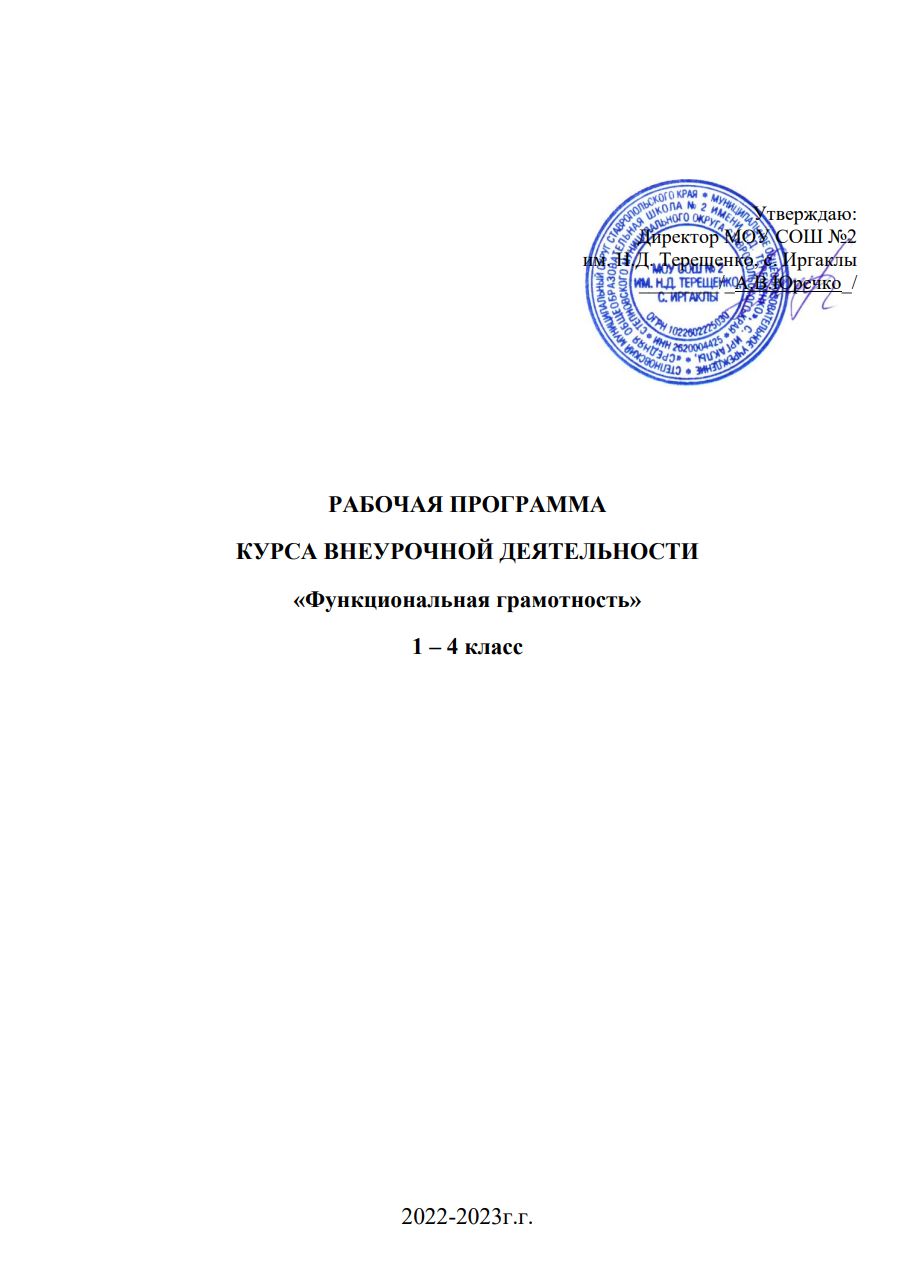 Пояснительная запискаРабочая программа внеурочной деятельности «Функциональная грамотность (финансовая грамотность)» разработана в соответствии с требованиями Федерального государственного образовательного стандарта начального общего образования, на основе учебного плана внеурочной деятельности МОУ СОШ №2 им. Н.Д. Терещенко, с. Иргаклы, на основе Основной образовательной программы НОО МОУ СОШ №2 им. н.Д. Терещенко, с. Иргаклы на 2022-2023 уч. годы, на основе Положения о внеурочной деятельности МОУ СОШ №2 им. Н.Д. Терещенко, с. Иргаклы, на основе Примерных программ внеурочной деятельности. Программа внеурочной деятельности «Функциональная грамотность (финансовая грамотность)»  реализует	общеинтеллектуальное направление	Учебного	плана 	внеурочной деятельности МОУ СОШ №2 им. Н.Д. Терещенко, с. ИргаклыЦель изучения учебного курса «Функциональная грамотность (финансовая грамотность)» - развитие экономического образа мышления, воспитание ответственности и нравственного поведения в области экономических отношений в семье, формирование опыта применения полученных знаний и умений для решения элементарных вопросов в области экономики семьи.Освоение содержания опирается на межпредметные связи с курсами математики, литературы и окружающего мира. Учебные материалы и задания подобраны в соответствии с возрастными особенностями детей и включают задачи, практические задания, игры, мини-исследования и проекты. В процессе изучения курса формируются умения и навыки работы учащихся с текстами, таблицами, схемами, а также поиска, анализа и представления информации и публичных выступлений.Результаты освоения курса внеурочной деятельностиЛичностными результатами изучения курса «Финансовая грамотность» являются:осознание себя как члена семьи, общества и государства;овладение начальными навыками адаптации в мире финансовых отношений;развитие самостоятельности и осознание личной ответственности за свои поступки;развитие навыков сотрудничества со взрослыми и сверстниками в разных игровых и реальных экономических ситуациях.Метапредметными	результатами	изучения	курса	«Финансовая грамотность» являются:познавательные:освоение способов решения проблем творческого и поискового характера;использование различных способов поиска, сбора, обработки, анализа и представления информации;овладение логическими действиями сравнения, обобщения, классификации, установления аналогий и причинно-следственных связей, построения рассуждений, отнесения к известным понятиямовладение базовыми предметными и межпредметными понятиями; регулятивные:понимание цели своих действий;составление простых планов с помощью учителя;проявление познавательной и творческой инициативы;оценка правильности выполнения действий;адекватное восприятие предложений товарищей, учителей, родителей; коммуникативные:составление текстов в устной и письменной формах;умение слушать собеседника и вести диалог;умение признавать возможность существования различных точек зрения и права каждого иметь свою;умение излагать своё мнение и аргументировать свою точку зрения и оценку событий;умение договариваться о распределении функций и ролей в совместной деятельности; осуществлять взаимный контроль в совместной деятельности, адекватно оценивать собственное поведение и поведение окружающих Предметными результатами изучения курса «Финансовая грамотность» являются:понимание и правильное использование экономических терминов;представление о роли денег в семье и обществе;умение характеризовать виды и функции денег;знание источников доходов и направлений расходов семьи;умение рассчитывать доходы и расходы и составлять простой семейный бюджет;определение элементарных проблем в области семейных финансов и путей их решения;проведение элементарных финансовых расчётов Содержание курса внеурочной деятельности 1 класс - 33часаТемы планирования повторяются в каждом классе, но содержание программырасширяется и усложняется по годам обучения с учетом индивидуальных и типологических особенностей психофизического развития и индивидуальных возможностей обучающихся с ТНР.Тема 1. Введение в экономику (1 час)Введение в экономику. Знакомство с понятием «экономика». Для чего нужна экономика?Форма: групповая, беседаВид деятельности: познавательная.Тема 2. Потребности (2 часа)Потребности. Что такое «потребность». Какие бывают потребности; Форма: групповая, беседа, играВид	деятельности:	познавательная, игровая.Тема 3. Источники удовлетворения потребностей (7 часов):Источники	удовлетворения	потребностей.	Почему	все	потребности	нельзя удовлетворить. Виды потребностей. Мои желания и потребности.Форма: групповая, игра, беседа, практикумВид	деятельности:	познавательная, игроваяТема 4. Домашнее хозяйство (4 часа):Домашнее хозяйство. Распределение ролей в семье. Домашние обязанности в семье. Что такое бюджет семьи. Что такое «доходы» и «расходы». Важно ли быть богатым. Посчитаем семейный бюджет.Форма: групповая, индивидуальная, беседа, практикумВид деятельности: познавательная, ценностно-ориентированная.Тема 5. Товары и услуги (6 часов):Что	такое	«товар».	Какие	бывают	товары.	Где можно  приобрести товары и услуги. Зачем нужна реклама. Роль рекламы.Форма: групповая, индивидуальная, беседа, практикумВид	деятельности:	познавательная,	ценностно-ориентированная.Тема 6. Деньги (8 часов)Зачем нужны деньги. Как появились деньги. Деньги и страны. Где и как хранятся деньги. Что такое источник дохода.Форма: групповая, индивидуальная, беседа, практикум, играВид    деятельности:     познавательная,     ценностно-ориентированная,     игровая.Тема 7. Маркетинг (4 часа)Что такое «маркетинг». Обмен. Рынок. Торговля. Взаимоотношения продавца и покупателя. Конкуренция.Форма: групповая, индивидуальная, беседа, практикум, играВид   деятельности:   познавательная,   ценностно-ориентированная,    игровая. Тема 8. Задачи от Гнома - Эконома (1 час): Задачи с экономическим содержанием от Гнома – Эконома.Форма: групповая, практикумВид деятельности: познавательная, игровая.2 класс -34 часаЧто такое деньги и откуда они взялись 4ч.Что такое деньги и откуда они взялись.Игра «Обмен товарами».Решение задач с денежными расчетамиЧто такое деньги и откуда они взялись. Тест.Основные понятияТовар. Деньги. Покупка. Продажа. Ликвидность. Драгоценные металлы. Монеты. Бумажные деньги. Банкноты. Купюры.КомпетенцииОбъяснять причины и приводить примеры обмена.Объяснять проблемы, возникающие при обмене.Описывать свойства товарных денег.Приводить примеры товарных денег.Приводить примеры первых монет.Рассмотрим деньги поближе 5 ч.Коллекция нумизматаПостер «Виды товарных денег»Игра - путешествие «Сказочная страна финансов»Защита от подделокРассмотрим деньги поближе. Тест. Основные понятияМонеты.	Гурт.	Аверс.	Реверс.	«Орёл».	«Решка».	Номинал.	Банкнота Купюра. Фальшивые деньги. Фальшивомонетчики.КомпетенцииОбъяснять, почему появились монеты.Описывать купюры и монеты.Сравнивать металлические и бумажные деньги.Объяснять, почему	изготовление фальшивых денег является преступлением. Какие деньги были раньше в России 3 ч.Какие деньги были раньше в России.Деньга, копейка, рубльПервые бумажные деньги. Пословицы и поговорки про деньги.Дизайн купюры сказочной страны. Основные понятия«Меховые деньги». Куны. Первые русские монеты. Деньга. Копейка. Гривна. Грош. Алтын. Рубль. Гривенник. Полтинник. Ассигнация.КомпетенцииОписывать старинные российские деньги.Объяснять происхождение названий денег. Современные деньги России и других стран 6ч. Современные деньги России и других стран. Современные монеты и купюры России. Банки. Безналичные и электронные деньги. Пластиковые карты. Постер «Оборот денег» Доллар и евро. Современные деньги России и других стран. Тест. Основные понятия		Как умно управлять своими деньгами 4ч. Как умно управлять своими деньгами.Расходы и доходы. Считаем деньги. Что такое экономия? Кого называют банкротом? Сочинение сказки о правильном распоряжении деньгами. Игра «Распредели семейный бюджет» Основные понятияРасходы и доходы. Бюджет. Банкрот. Дополнительный заработок.КомпетенцииОбъяснять, как управлять деньгами.Сравнивать доходы и расходы.Объяснять, как можно экономить.Составлять бюджет на простом примере. 		Как делать сбережения 3ч. Куда и как откладывать деньги? Как делать сбережения.«Путешествие в страну Капиталия» Как делать сбережения. Игра «Я – предприниматель» Итоговый урок. Тестирование по курсу. Основные понятияКопилки. Коллекционирование. Банковский вклад. Недвижимость. Ценные бумаги. Фондовый рынок. Акции. Дивиденды.КомпетенцииОбъяснять, в какой форме можно делать сбережения.Приводить примеры доходов от различных вложений денег.Сравнивать разные виды сбережений. Программа реализуется через следующие формы занятий:ситуационная игра,образно-ролевые игры,исследовательская деятельность,урок-практикум,дискуссия, обсуждение.класс – 34 часа.Что такое деньги и какими они бывают (4 часа).Товар. Деньги. Покупка. Продажа. Ликвидность. Драгоценные металлы. Монеты. Бумажные деньги. Банкноты. Купюры.Рассмотрим деньги поближе (2 часа).Монеты. Гурт. Аверс. Реверс. «Орел». «Решка». Номинал. Банкнота. Купюра. Какие деньги были раньше в России (4 часа).«Меховые деньги». Куны. Деньга. Копейка. Гривна. Грош. Алтын. Рубль. Гривенник. Полтинник. Ассигнация.Защита от подделок (2 часа).Номинал. Банкнота. Купюра. Фальшивые деньги. Фальшивомонетчики. Современные деньги России и других стран (3 часа).Банки.	Наличные,	безналичные	и	электронные	деньги. Банкомат. Пластиковая карта.Современные деньги России и других стран (2 часа). Доллар. Евро.Откуда в семье деньги (4 часа).Доходы. Клады. Лотерея. Наследство. Товары. Услуги. Заработная плата. Профессия. Сдельная зарплата. Почасовая зарплата. Пенсия. Пособие. Стипендия. Имущество. Аренда. Проценты по вкладам. Кредиты.На что тратятся деньги (4 часа).Расходы. Продукты. Коммунальные платежи. Счет. Одежда. Обувь. Образование. Непредвиденные расходы. Сбережения. Долги. Вредные привычки. Хобби.Как умно управлять своими деньгами (4 часа).Расходы и доходы. Бюджет. Банкрот. Дополнительный заработок. Как делать сбережения (4 часа)Копилки. Коллекционирование. Банковский вклад. Недвижимость. Ценные бумаги. Фондовый рынок. Акции. Дивиденды.Что полезно знать о деньгах (1 час).                                                                    4 класс – 34 часа.Как появились деньги (4 часа)Бартер. Деньги. Товарные деньги. Благородные металлы. Монеты. Банкноты (банковские билеты) купюры. номинал. Покупательная сила. Товары. Услуги.История монет (4 часа)Аверс. Реверс. Гурт. Гербовая царская печать. Ауреус. Денарий. Тенге. Гривна. Рубль. Копейка. Полушка. Алтын. Деньга. Пятак. Гривенник. Двугривенный. Полтинник. Червонец. Дукат. «Орел». «Решка».Бумажные деньги (4 часа)Бумажные деньги. Наличные деньги. Безналичные деньги. Купюры. Банковские билеты. Ассигнации. Водяные знаки. Фальшивомонетчики.Безналичные деньги (3 часа)Банк. Сбережения. Кредит. Вклад. Вкладчик. Заемщик. Меняла. Плательщик. Получатель. Безналичные денежные расчеты. Банковские карты. Банкоматы. Пин-код. Расчетные (дебетовые) карты. Кредитные карты.Валюты (3 часа)Валюта. Резервная валюта. Валютные резервы. Мировая валюта. Доллар. Евро. Фунт стерлингов. Иена. Швейцарский франк.Откуда в семье берутся деньги (5 часов)Доход. Зарплата. Клад. Выигрыш в лотерею. Премия. Гонорар. Минимальный размер оплаты труда (МРОТ). Прожиточный минимум. Потребительская корзина. Пенсия. Стипендия. Наследство. Собственность. Ценные бумаги. Акции. Предпринимательская деятельность. Бизнес.На что семьи тратят деньги (5 часов)Необходимые расходы. Питание. Одежда. Жилье. Коммунальные услуги. Обязательные расходы. Налоги. Долги. Штрафы. Желательные расходы. Престижные расходы. Ежемесячные расходы. Ежегодные расходы. Переменные расходы. Сезонные расходы.Как правильно планировать семейный бюджет (4 часа)Семейный бюджет. Бюджет Российской Федерации. Сбережения (накопления). Долг.Что полезно знать о деньгах (2 часа).Тема 1. Что такое деньги, и откуда они взялись?Появление обмена товарами. Проблемы товарного обмена. Появление первых денег – товаров с высокой ликвидностью. Свойства драгоценных металлов (ценность, прочность, делимость) делают их удобными товарными деньгами. Появление монет. Первые монеты разных государств.Основные понятияТовар. Деньги. Покупка. Продажа. Ликвидность. Драгоценные металлы.Монеты. Бумажные деньги. Банкноты. Купюры.Компетенции-Объяснять причины и приводить примеры обмена.-Объяснять проблемы, возникающие при обмене.-Описывать свойства товарных денег.-Приводить примеры товарных денег.-Приводить примеры первых денег.Тема 2. Рассмотрим деньги поближе. Защита денег от подделокУстройство монеты. Изобретение бумажных денег. Защита монет от подделок. Современные монеты. Способы защиты от подделок бумажных денег.Основные понятияМонеты. Гурт. Аверс. Реверс. «Орёл». «Решка». Номинал. Банкнота.Купюра. Фальшивые деньги. Фальшивомонетчики.Компетенции-Объяснять, почему появились монеты.-Описывать купюры и монеты.-Сравнивать металлические и бумажные деньги.-Объяснять, почему изготовление фальшивых денег является преступлением. Тема 3. Какие деньги были раньше в России.Древнерусские товарные деньги. Происхождение слов «деньги», «рубль»,«копейка». Первые русские монеты.Основные понятия«Меховые деньги». Куны. Первые русские монеты. Деньга. Копейка. Гривна. Грош. Алтын. Рубль. Гривенник. Полтинник. Ассигнация.Компетенции-Описывать старинные российские деньги.-Объяснять происхождение названий денег.Тема 4. Современные деньги России и других стран.Современные деньги России. Современные деньги мира. Появление безналичных денег. Безналичные деньги как информация на банковских счетах. Проведение безналичных расчётов. Функции банкоматов.Основные понятияДоллары.	Евро.	Банки.	Наличные,	безналичные	и	электронные деньги.  Банкомат. Пластиковая карта.Компетенции-Описывать современные российские деньги.-Решать задачи с элементарными денежными расчётами.- Объяснять, что такое безналичный расчёт и пластиковая карта.-Приводить примеры иностранных валют. Тема 5. Откуда в семье деньги?Деньги можно получить в наследство, выиграть в лотерею или найти клад. Основным источником дохода современного человека является заработная плата. Размер заработной платы зависит от профессии. Собственник может получить арендную плату и проценты. Государство помогает пожилым людям, инвалидам, студентам, семьям с детьми и безработным. При нехватке денег их можно взять взаймы. Существуют мошенники, которые обманом отбирают у людей деньги.Основные понятияДоходы. Клады. Лотерея. Наследство. Товары. Услуги. Заработная плата. Профессия. Сдельная зарплата. Почасовая зарплата. Пенсия. Пособие. Стипендия. Имущество. Аренда. Проценты по вкладам. Кредиты.Компетенции-Описывать и сравнивать источники доходов семьи.-Объяснять причины различий в заработной плате.- Объяснять, кому и почему платят пособия.-Приводить примеры того, что можно сдать в аренду. Тема 6. На что тратятся деньги.Люди постоянно тратят деньги на товары и услуги. Расходы бывают обязательными и необязательными. Для покупки мебели, бытовой техники, автомобиля чаще всего приходится делать сбережения. Если сбережений не хватает или появляются непредвиденные расходы, деньги можно взять в долг. Некоторые люди тратят много денег на хобби, а иногда и на вредные привычки.Основные понятияРасходы. Продукты. Коммунальные платежи. Счёт. Одежда. Обувь. Образование. Непредвиденные расходы. Сбережения. Долги. Вредные привычки. Хобби.Компетенции-Объяснять, что влияет на намерения людей совершать покупки.Сравнивать покупки по степени необходимости.-Различать планируемые и непредвиденные расходы.Объяснять, как появляются сбережения и долги. Тема 7. Как с умом управлять своими деньгами.Бюджет – план доходов и расходов. Люди ведут учёт доходов и расходов, чтобы избежать финансовых проблем.Основные понятияРасходы и доходы. Бюджет. Банкрот. Дополнительный заработок.КомпетенцииОбъяснять, как управлять деньгами.Сравнивать доходы и расходы.Объяснять, как можно экономить.Составлять бюджет на простом примере.Тема 8. Как делать сбережения.Если доходы превышают расходы, образуются сбережения. Сбережения, вложенные в банк или ценные бумаги, могут принести доход.Основные понятияКопилки. Коллекционирование. Банковский вклад. Недвижимость. Ценные бумаги. Фондовый рынок. Акции. Дивиденды.Компетенции-Объяснять, в какой форме можно делать сбережения.-Приводить примеры доходов от различных вложений денег.-Сравнивать разные виды сбережений.Тематическое планирование 1 классТематическое планирование 2 классТематическое планирование 3 классТематическое планирование 4 классУчебно-методическое обеспечениеУчебная программа «Финансовая грамотность» 1 -4 класс, авторы Е. Вигдорчик, И. Липсиц, Ю. Корлюгова. // - М.: Вита-Пресс, 2015. «Финансовая грамотность» Материалы для учащихся. 2-3, 4 класс. В 2-х частях. С.Н. Федин Москва: ВИТА-ПРЕСС, 2014«Финансовая грамотность». Методические рекомендации для учителя. Ю.Н. Корлюгова. Москва «ВИТА-ПРЕСС», 2014«Финансовая грамотность». Материалы для родителей. Ю.Н. Корлюгова. Москва «ВИТА-ПРЕСС», 2014«Финансовая грамотность». Контрольные измерительные материалы. Ю.Н. Корлюгова. Москва «ВИТА-ПРЕСС», 2014Гловели Г. Финансовая грамотность: материалы для учащихся. 4 классПервый	уровень результатов(1 класс)Второй	уровень результатов(2-3 класс)Третий уровень результатов(4 класс)Результаты     первогоуровня	(приобретение школьником социальных знаний,		понимания социальной реальности и повседневной жизни).Результаты второго уровня (формирование позитивного отношения школьника к базовым ценностям	нашего общества и к социальной реальности в целом).Результаты		третьего уровня			(приобретение школьником						опыта самостоятельного социального действия):		школьник	может приобрести								опыт исследовательской деятельности;							опыт публичного			выступления; опыт	самообслуживания, самоорганизации							и организации				совместной деятельности		с		другимидетьми.Доллары.	Евро.	Банки.	Наличные, безналичные и электронные деньги. Банкомат. Пластиковая карта. КомпетенцииОписывать современные российские деньги.Решать задачи с элементарными денежными расчётами.Объяснять, что такое безналичный расчёт и пластиковая карта.Приводить примеры иностранных валют.Откуда в семье деньги 5ч.Откуда в семье деньги. Клады, лотерея, наследство.Заработная плата. Инсценировка сказки «Заработанный рубль»Пенсии, пособия, стипендии. Мини-исследование «Основные доходы в семье»Аренда и проценты в банке, кредиты. Постер «Доходы бывают разные»Откуда в семье деньги. Тест.Основные понятияДоходы. Клады. Лотерея. Наследство. Товары. Услуги. Заработная плата. Профессия. Сдельная зарплата. Почасовая зарплата. Пенсия. Пособие. Стипендия. Имущество. Аренда. Проценты по вкладам. Кредиты.КомпетенцииОписывать и сравнивать источники доходов семьи.Объяснять причины различий в заработной плате.Объяснять, кому и почему платят пособия.Приводить примеры того, что можно сдать в аренду.         На что тратятся деньги 3ч. На что тратятся деньги. Необходимые расходы. Откладывание денег и непредвиденные расходы. Игра «Магазин» Хобби. Вредные привычки. Составление примерной сметы расходов в семье.Основные понятияРасходы. Продукты. Коммунальные платежи. Счёт. Одежда. Обувь. Образование. Непредвиденные расходы. Сбережения. Долги. Вредные привычки. Хобби.КомпетенцииОбъяснять, что влияет на намерения людей совершать покупки.Сравнивать покупки по степени необходимости.Различать планируемые и непредвиденные расходы.Объяснять, как появляются сбережения и долги.№ п/пНаименование разделов и тем программывсегокон тро льн ые раб отыпра кти ческ ие раб отыДата изуче нияВиды деятельностиВиды, формы контроляЭлектронные (цифровые) образовательные ресурсы1Введение в экономику (1час)Введение. Что изучает наука«экономика».10определять	и формулировать цель деятельностис помощью педагога; проговариватьпоследовательность действий;Игра Тестhttp://www.gorodfinansov.ru www.azbukafinansov.ru http://www.it-n.ru/ http://www.uchportal.ru/load/136 ttp://michurin.com/index.htm http://michurin.com/index.htm http://richkid.ru/club/about/ www.azbukafinansov.ruhttps://razvitum.ru/articles/35/2222?utm_so urce=email&utm_medium=email&utm_cam paign=1089&utm_content=articlehttps://fmc.hse.ru/primarySchool2Потребности (2 часа)Давайте познакомимся: Гном – Эконом рассуждает о понятии«потребность».10учиться высказывать свое предположение; учиться работать по предложенному педагогом плану; учиться отличать верно выполненное задание от неверного;http://www.gorodfinansov.ru www.azbukafinansov.ru http://www.it-n.ru/ http://www.uchportal.ru/load/136 ttp://michurin.com/index.htm http://michurin.com/index.htm http://richkid.ru/club/about/ www.azbukafinansov.ruhttps://razvitum.ru/articles/35/2222?utm_so urce=email&utm_medium=email&utm_campaign=1089&utm_content=article https://fmc.hse.ru/primarySchool3Какие бывают потребности?10учиться совместно с педагогом и другими учениками даватьhttp://www.gorodfinansov.ru www.azbukafinansov.ruhttp://www.it-n.ru/ http://www.uchportal.ru/load/136эмоциональную оценку деятельности товарищей.ttp://michurin.com/index.htm http://michurin.com/index.htm http://richkid.ru/club/about/ www.azbukafinansov.ruhttps://razvitum.ru/articles/35/2222?utm_so urce=email&utm_medium=email&utm_campaign=1089&utm_content=article https://fmc.hse.ru/primarySchool4Источники удовлетворения потребностей (7 часов) Личные потребности. Что нам необходимо в жизни?10ориентироваться в своей системе знаний: отличать новое от уже известного с помощью педагога;учиться добывать новые знания: находить ответы на вопросы, используя свой жизненный опыт, информацию, полученную от педагога, и используяучебную литературу;http://www.gorodfinansov.ru www.azbukafinansov.ru http://www.it-n.ru/ http://www.uchportal.ru/load/136 ttp://michurin.com/index.htm http://michurin.com/index.htm http://richkid.ru/club/about/ www.azbukafinansov.ruhttps://razvitum.ru/articles/35/2222?utm_so urce=email&utm_medium=email&utm_cam paign=1089&utm_content=article https://fmc.hse.ru/primarySchool5Материальные, социальные, духовные потребности.10овладевать навыками сотрудничества в группе в совместном решении учебной задачи.определять	и формулировать цель деятельности с помощью педагога; проговаривать последовательность действий;http://www.gorodfinansov.ru www.azbukafinansov.ru http://www.it-n.ru/ http://www.uchportal.ru/load/136 ttp://michurin.com/index.htm http://michurin.com/index.htm http://richkid.ru/club/about/ www.azbukafinansov.ruhttps://razvitum.ru/articles/35/2222?utm_so urce=email&utm_medium=email&utm_cam paign=1089&utm_content=article https://fmc.hse.ru/primarySchool6Урок от Гнома-Эконома: все10учиться выражатьсвои мысли;http://www.gorodfinansov.ru www.azbukafinansov.ruпотребности важны, все потребности нужны.учиться объяснять свое несогласие	и пытаться договориться; учитьсявыполнять различные роли в группе (лидера, исполнителя, критика);http://www.it-n.ru/ http://www.uchportal.ru/load/136 ttp://michurin.com/index.htm http://michurin.com/index.htm http://richkid.ru/club/about/ www.azbukafinansov.ruhttps://razvitum.ru/articles/35/2222?utm_so urce=email&utm_medium=email&utm_cam paign=1089&utm_content=articlehttps://fmc.hse.ru/primarySchool7Источники удовлетворения потребностей.10учиться высказывать свое предположение; учиться работать по предложенному педагогом плану; учиться отличать верно выполненное задание от неверного; учиться совместно с педагогом и другими ученикамидавать эмоциональную оценку деятельности товарища;http://www.gorodfinansov.ru www.azbukafinansov.ru http://www.it-n.ru/ http://www.uchportal.ru/load/136 ttp://michurin.com/index.htm http://michurin.com/index.htm http://richkid.ru/club/about/ www.azbukafinansov.ruhttps://razvitum.ru/articles/35/2222?utm_so urce=email&utm_medium=email&utm_cam paign=1089&utm_content=article https://fmc.hse.ru/primarySchool8Удовлетворение потребностей.10овладевать навыками сотрудничества в группе в совместном решении учебной задачи.определять	и формулировать цель деятельности с помощью педагога;Играhttp://www.gorodfinansov.ru www.azbukafinansov.ru http://www.it-n.ru/ http://www.uchportal.ru/load/136 ttp://michurin.com/index.htm http://michurin.com/index.htm http://richkid.ru/club/about/ www.azbukafinansov.ruhttps://razvitum.ru/articles/35/2222?utm_so urce=email&utm_medium=email&utm_camпроговариватьпоследовательность действий;paign=1089&utm_content=article https://fmc.hse.ru/primarySchool9Урок от Гнома-Эконома: почему все потребности нельзя удовлетворить?10учиться выражать свои мысли; учиться объяснятьсвое несогласие	и пытаться договориться; учитьсявыполнять различные роли в группе (лидера, исполнителя, критика);Тестhttp://www.gorodfinansov.ru www.azbukafinansov.ru http://www.it-n.ru/ http://www.uchportal.ru/load/136 ttp://michurin.com/index.htm http://michurin.com/index.htm http://richkid.ru/club/about/ www.azbukafinansov.ruhttps://razvitum.ru/articles/35/2222?utm_so urce=email&utm_medium=email&utm_cam paign=1089&utm_content=articlehttps://fmc.hse.ru/primarySchool10Домашнее хозяйство (4 часа) Домохозяйство и домашний труд.10ориентироваться в своей системе знаний: отличать новое от уже известного с помощью педагога;учиться добывать новые знания: находить ответы на вопросы, используя свой жизненный опыт, информацию, полученную от педагога, и используя учебную литературу;http://www.gorodfinansov.ru www.azbukafinansov.ru http://www.it-n.ru/ http://www.uchportal.ru/load/136 ttp://michurin.com/index.htm http://michurin.com/index.htm http://richkid.ru/club/about/ www.azbukafinansov.ruhttps://razvitum.ru/articles/35/2222?utm_so urce=email&utm_medium=email&utm_cam paign=1089&utm_content=article https://fmc.hse.ru/primarySchool11Домашние обязанности в семье.10овладеватьнавыками сотрудничества в группе в совместном решении учебной задачи.определять	и формулировать цельhttp://www.gorodfinansov.ruwww.azbukafinansov.ru http://www.it-n.ru/ http://www.uchportal.ru/load/136 ttp://michurin.com/index.htm http://michurin.com/index.htm http://richkid.ru/club/about/ www.azbukafinansov.ruдеятельности с помощью педагога; проговариватьпоследовательность действий;https://razvitum.ru/articles/35/2222?utm_so urce=email&utm_medium=email&utm_cam paign=1089&utm_content=article https://fmc.hse.ru/primarySchool12Домашние обязанности в семье. Бюджет семьи.10учиться высказывать свое предположение; учиться работать попредложенному педагогом плану; учиться отличать верно выполненное задание от неверного; учиться совместно с педагогом и другими ученикамидавать эмоциональную оценку деятельности товарища;Составление памяткиhttp://www.gorodfinansov.ru www.azbukafinansov.ru http://www.it-n.ru/ http://www.uchportal.ru/load/136 ttp://michurin.com/index.htm http://michurin.com/index.htm http://richkid.ru/club/about/ www.azbukafinansov.ruhttps://razvitum.ru/articles/35/2222?utm_so urce=email&utm_medium=email&utm_cam paign=1089&utm_content=article https://fmc.hse.ru/primarySchool13Урок от Гнома – Эконома: правила ведения домашнего хозяйства.10учиться выражать свои мысли; учиться объяснятьсвое несогласие	и пытаться договориться; учитьсявыполнять различные роли в группе (лидера, исполнителя, критика);http://www.gorodfinansov.ru www.azbukafinansov.ru http://www.it-n.ru/ http://www.uchportal.ru/load/136 ttp://michurin.com/index.htm http://michurin.com/index.htm http://richkid.ru/club/about/ www.azbukafinansov.ruhttps://razvitum.ru/articles/35/2222?utm_so urce=email&utm_medium=email&utm_campaign=1089&utm_content=article https://fmc.hse.ru/primarySchool14Товары и услуги (6 часов)Как товар попадает в магазин?101ориентироваться в своей системе знаний: отличать новое от уже известного с помощью педагога;http://www.gorodfinansov.ru www.azbukafinansov.ru http://www.it-n.ru/ http://www.uchportal.ru/load/136 ttp://michurin.com/index.htmhttp://michurin.com/index.htmучиться добывать новые знания: находить ответы на вопросы, используя свой жизненный опыт, информацию, полученную от педагога, и используя учебную литературу;http://richkid.ru/club/about/ www.azbukafinansov.ruhttps://razvitum.ru/articles/35/2222?utm_so urce=email&utm_medium=email&utm_cam paign=1089&utm_content=article https://fmc.hse.ru/primarySchool15Где можно приобрести товары?101учиться высказывать свое предположение; учиться работать попредложенному педагогом плану; учиться отличать верно выполненное задание от неверного; учиться совместно с педагогом и другими ученикамидавать эмоциональную оценку деятельности товарища;http://www.gorodfinansov.ru www.azbukafinansov.ru http://www.it-n.ru/ http://www.uchportal.ru/load/136 ttp://michurin.com/index.htm http://michurin.com/index.htm http://richkid.ru/club/about/ www.azbukafinansov.ruhttps://razvitum.ru/articles/35/2222?utm_so urce=email&utm_medium=email&utm_cam paign=1089&utm_content=article https://fmc.hse.ru/primarySchool16Зачем нужна реклама? Реклама и упаковка.101учиться выражать свои мысли; учиться объяснятьсвое несогласие	и пытаться договориться; учитьсявыполнять различные роли в группе (лидера, исполнителя, критика);http://www.gorodfinansov.ru www.azbukafinansov.ru http://www.it-n.ru/ http://www.uchportal.ru/load/136 ttp://michurin.com/index.htm http://michurin.com/index.htm http://richkid.ru/club/about/ www.azbukafinansov.ruhttps://razvitum.ru/articles/35/2222?utm_so urce=email&utm_medium=email&utm_cam paign=1089&utm_content=articlehttps://fmc.hse.ru/primarySchool17Уроки Гнома-Эконома: реклама- «двигатель торговли».10овладевать навыками сотрудничества в группе в совместном решении учебной задачи.определять	и формулировать цель деятельности с помощью педагога; проговаривать последовательностьдействий;http://www.gorodfinansov.ru www.azbukafinansov.ru http://www.it-n.ru/ http://www.uchportal.ru/load/136 ttp://michurin.com/index.htm http://michurin.com/index.htm http://richkid.ru/club/about/ www.azbukafinansov.ruhttps://razvitum.ru/articles/35/2222?utm_so urce=email&utm_medium=email&utm_cam paign=1089&utm_content=article https://fmc.hse.ru/primarySchool18Зачем нужны деньги?101учиться выражать свои мысли; учиться объяснятьсвое несогласие	и пытаться договориться; учитьсявыполнять различные роли в группе (лидера, исполнителя, критика);http://www.gorodfinansov.ru www.azbukafinansov.ru http://www.it-n.ru/ http://www.uchportal.ru/load/136 ttp://michurin.com/index.htm http://michurin.com/index.htm http://richkid.ru/club/about/ www.azbukafinansov.ruhttps://razvitum.ru/articles/35/2222?utm_so urce=email&utm_medium=email&utm_campaign=1089&utm_content=article https://fmc.hse.ru/primarySchool19Как и где хранятся деньги?101учиться высказывать свое предположение; учиться работать попредложенному педагогом плану; учиться отличать верно выполненное задание от неверного; учиться совместно с педагогом и другими ученикамидаватьСоставление постераhttp://www.gorodfinansov.ru www.azbukafinansov.ru http://www.it-n.ru/ http://www.uchportal.ru/load/136 ttp://michurin.com/index.htm http://michurin.com/index.htm http://richkid.ru/club/about/ www.azbukafinansov.ruhttps://razvitum.ru/articles/35/2222?utm_so urce=email&utm_medium=email&utm_cam paign=1089&utm_content=article https://fmc.hse.ru/primarySchoolэмоциональнуюоценку деятельности товарища;20Урок от Гнома-Эконома: деньги и страны.101овладевать навыками сотрудничества в группе в совместном решении учебной задачи.определять	и формулировать цель деятельности с помощью педагога; проговариватьпоследовательность действий;http://www.gorodfinansov.ru www.azbukafinansov.ru http://www.it-n.ru/ http://www.uchportal.ru/load/136 ttp://michurin.com/index.htm http://michurin.com/index.htm http://richkid.ru/club/about/ www.azbukafinansov.ruhttps://razvitum.ru/articles/35/2222?utm_so urce=email&utm_medium=email&utm_cam paign=1089&utm_content=article https://fmc.hse.ru/primarySchool21Деньги (8 часов)Деньги России.101ориентироваться в своей системе знаний: отличать новое от уже известного с помощью педагога;учиться добывать новые знания: находить ответы на вопросы, используя свой жизненный опыт, информацию, полученную от педагога, и используя учебную литературу;Тестhttp://www.gorodfinansov.ru www.azbukafinansov.ru http://www.it-n.ru/ http://www.uchportal.ru/load/136 ttp://michurin.com/index.htm http://michurin.com/index.htm http://richkid.ru/club/about/ www.azbukafinansov.ruhttps://razvitum.ru/articles/35/2222?utm_so urce=email&utm_medium=email&utm_cam paign=1089&utm_content=article https://fmc.hse.ru/primarySchool22Как появились деньги? Первые деньги. Современные деньги.101овладевать навыками сотрудничества в группе в совместном решении учебной задачи.http://www.gorodfinansov.ru www.azbukafinansov.ru http://www.it-n.ru/ http://www.uchportal.ru/load/136 ttp://michurin.com/index.htm http://michurin.com/index.htmhttp://richkid.ru/club/about/определять	и формулировать цель деятельности с помощью педагога; проговариватьпоследовательность действий;www.azbukafinansov.ruhttps://razvitum.ru/articles/35/2222?utm_so urce=email&utm_medium=email&utm_cam paign=1089&utm_content=article https://fmc.hse.ru/primarySchool23Деньги и товары.101учиться высказывать свое предположение; учиться работать попредложенному педагогом плану; учиться отличать верно выполненное задание от неверного; учиться совместно с педагогом и другими ученикамидавать эмоциональную оценку деятельноститоварища;http://www.gorodfinansov.ru www.azbukafinansov.ru http://www.it-n.ru/ http://www.uchportal.ru/load/136 ttp://michurin.com/index.htm http://michurin.com/index.htm http://richkid.ru/club/about/ www.azbukafinansov.ruhttps://razvitum.ru/articles/35/2222?utm_so urce=email&utm_medium=email&utm_cam paign=1089&utm_content=article https://fmc.hse.ru/primarySchool24Что такое доходы и расходы?10учиться выражать свои мысли; учиться объяснятьсвое несогласие	и пытаться договориться; учитьсявыполнять различные роли в группе (лидера, исполнителя, критика);http://www.gorodfinansov.ru www.azbukafinansov.ru http://www.it-n.ru/ http://www.uchportal.ru/load/136 ttp://michurin.com/index.htm http://michurin.com/index.htm http://richkid.ru/club/about/ www.azbukafinansov.ruhttps://razvitum.ru/articles/35/2222?utm_so urce=email&utm_medium=email&utm_cam paign=1089&utm_content=article https://fmc.hse.ru/primarySchool25Доходы и расходы моей семьи.101учиться высказывать свое предположение; учиться работать поМини- исследованиеhttp://www.gorodfinansov.ru www.azbukafinansov.ru http://www.it-n.ru/http://www.uchportal.ru/load/136предложенному педагогом плану; учиться отличать верно выполненное задание от неверного; учиться совместно с педагогом и другими ученикамидавать эмоциональную оценку деятельноститоварища;ttp://michurin.com/index.htm http://michurin.com/index.htm http://richkid.ru/club/about/ www.azbukafinansov.ruhttps://razvitum.ru/articles/35/2222?utm_so urce=email&utm_medium=email&utm_cam paign=1089&utm_content=article https://fmc.hse.ru/primarySchool26Роль денег в жизни человека.10овладевать навыками сотрудничества в группе в совместном решении учебной задачи.определять	и формулировать цель деятельности с помощью педагога; проговаривать последовательностьдействий;http://www.gorodfinansov.ru www.azbukafinansov.ru http://www.it-n.ru/ http://www.uchportal.ru/load/136 ttp://michurin.com/index.htm http://michurin.com/index.htm http://richkid.ru/club/about/ www.azbukafinansov.ruhttps://razvitum.ru/articles/35/2222?utm_so urce=email&utm_medium=email&utm_cam paign=1089&utm_content=article https://fmc.hse.ru/primarySchool27Маркетинг (4 часа) Урок от Гнома-Эконома: знакомимся с понятием«маркетинг» («рынок»).10учиться высказывать свое предположение; учиться работать попредложенному педагогом плану; учиться отличать верно выполненное задание от неверного; учиться совместно с педагогом и другими ученикамидаватьТестhttp://www.gorodfinansov.ru www.azbukafinansov.ru http://www.it-n.ru/ http://www.uchportal.ru/load/136 ttp://michurin.com/index.htm http://michurin.com/index.htm http://richkid.ru/club/about/ www.azbukafinansov.ruhttps://razvitum.ru/articles/35/2222?utm_so urce=email&utm_medium=email&utm_cam paign=1089&utm_content=article https://fmc.hse.ru/primarySchoolэмоциональнуюоценку деятельности товарища;28Рынок.101Игра «Магазин», овладевать навыками сотрудничества в группе в совместном решении учебной задачи.определять	и формулировать цель деятельности с помощью педагога; проговаривать последовательность действий;http://www.gorodfinansov.ru www.azbukafinansov.ru http://www.it-n.ru/ http://www.uchportal.ru/load/136 ttp://michurin.com/index.htm http://michurin.com/index.htm http://richkid.ru/club/about/ www.azbukafinansov.ruhttps://razvitum.ru/articles/35/2222?utm_so urce=email&utm_medium=email&utm_cam paign=1089&utm_content=article https://fmc.hse.ru/primarySchool29Обмен. Торговля.101Игра «Магазин», овладевать навыками сотрудничества в группе в совместном решении учебной задачи.определять	и формулировать цель деятельности с помощью педагога; проговаривать последовательностьдействий;Игра«Магазин»http://www.gorodfinansov.ru www.azbukafinansov.ru http://www.it-n.ru/ http://www.uchportal.ru/load/136 ttp://michurin.com/index.htm http://michurin.com/index.htm http://richkid.ru/club/about/ www.azbukafinansov.ruhttps://razvitum.ru/articles/35/2222?utm_so urce=email&utm_medium=email&utm_cam paign=1089&utm_content=article https://fmc.hse.ru/primarySchool30Продавец и покупатель.101овладевать навыками сотрудничества в группе в совместном решении учебной задачи.http://www.gorodfinansov.ru www.azbukafinansov.ru http://www.it-n.ru/ http://www.uchportal.ru/load/136 ttp://michurin.com/index.htm http://michurin.com/index.htmhttp://richkid.ru/club/about/определять	и формулировать цель деятельности с помощью педагога; проговариватьпоследовательность действий;www.azbukafinansov.ruhttps://razvitum.ru/articles/35/2222?utm_so urce=email&utm_medium=email&utm_cam paign=1089&utm_content=article https://fmc.hse.ru/primarySchool31Конкуренция.10учиться высказывать свое предположение; учиться работать по предложенному педагогом плану; учиться отличать верно выполненное задание от неверного; учиться совместно с педагогом и другими ученикамидавать эмоциональную оценку деятельноститоварища;http://www.gorodfinansov.ru www.azbukafinansov.ru http://www.it-n.ru/ http://www.uchportal.ru/load/136 ttp://michurin.com/index.htm http://michurin.com/index.htm http://richkid.ru/club/about/ www.azbukafinansov.ruhttps://razvitum.ru/articles/35/2222?utm_so urce=email&utm_medium=email&utm_cam paign=1089&utm_content=article https://fmc.hse.ru/primarySchool32Задачи от Гнома - Эконома (2 часа)Гном – Эконом проводит«Экономическое Поле Чудес».10ориентироваться в своей системе знаний: отличать новое от уже известного с помощью педагога;учиться добывать новые знания: находить ответы на вопросы, используя свой жизненный опыт, информацию, полученную от педагога, и используяучебную литературу;http://www.gorodfinansov.ru www.azbukafinansov.ru http://www.it-n.ru/ http://www.uchportal.ru/load/136 ttp://michurin.com/index.htm http://michurin.com/index.htm http://richkid.ru/club/about/ www.azbukafinansov.ruhttps://razvitum.ru/articles/35/2222?utm_so urce=email&utm_medium=email&utm_cam paign=1089&utm_content=article https://fmc.hse.ru/primarySchool33Подводим итоги первого101учиться выражатьhttp://www.gorodfinansov.ruэкономического года.свои мысли; учиться объяснятьсвое несогласие	и пытаться договориться; учитьсявыполнять различные роли в группе (лидера, исполнителя, критика);www.azbukafinansov.ru http://www.it-n.ru/ http://www.uchportal.ru/load/136 ttp://michurin.com/index.htm http://michurin.com/index.htm http://richkid.ru/club/about/ www.azbukafinansov.ruhttps://razvitum.ru/articles/35/2222?utm_so urce=email&utm_medium=email&utm_cam paign=1089&utm_content=articlehttps://fmc.hse.ru/primarySchoolИтого:330149№ п/пНаименование разделов и тем программывсе гоконтр ольн ые работыпракт ическ ие работыДат аизуч енияВиды деятельностиВиды, формы контроляЭлектронные (цифровые) образовательные ресурсы1Знакомство с Бурундуком и компанией (2 часа)Давайте познакомимся: Бурундук и компания - наши друзья в изучении экономики.10-определять и формулировать цельдеятельности с помощью педагога;-проговаривать последовательностьдействий;-учиться высказывать свое предположение; учиться работать по предложенному педагогом плану;Игра Тестhttp://www.gorodfinansov.ru www.azbukafinansov.ru http://www.it-n.ru/ http://www.uchportal.ru/load/136 ttp://michurin.com/index.htm http://michurin.com/index.htm http://richkid.ru/club/about/ www.azbukafinansov.ruhttps://razvitum.ru/articles/35/2222?ut m_source=email&utm_medium=email &utm_campaign=1089&utm_content=article https://fmc.hse.ru/primarySchool2Экономика в жизни человека.10-учиться выражатьсвои мысли;http://www.gorodfinansov.ruwww.azbukafinansov.ru-учиться объяснять свое несогласие	ипытаться договориться;-учиться выполнять различные роли в группе (лидера, исполнителя, критика);-овладевать навыками сотрудничества в группе в совместномрешении учебной задачи.http://www.it-n.ru/ http://www.uchportal.ru/load/136 ttp://michurin.com/index.htm http://michurin.com/index.htm http://richkid.ru/club/about/ www.azbukafinansov.ruhttps://razvitum.ru/articles/35/2222?ut m_source=email&utm_medium=email &utm_campaign=1089&utm_content= article https://fmc.hse.ru/primarySchool3Потребности (1 час) Труд и удовлетворение потребностей.10-определять и формулировать цельдеятельности с помощью педагога;-проговаривать последовательностьдействий;-учиться высказывать свое предположение;-учиться работать по предложенному педагогом плану;http://www.gorodfinansov.ru www.azbukafinansov.ru http://www.it-n.ru/ http://www.uchportal.ru/load/136 ttp://michurin.com/index.htm http://michurin.com/index.htm http://richkid.ru/club/about/ www.azbukafinansov.ruhttps://razvitum.ru/articles/35/2222?ut m_source=email&utm_medium=email &utm_campaign=1089&utm_content= article https://fmc.hse.ru/primarySchool4Торговля (12 часов)Когда и где возникла торговля?10-определять и формулировать цельдеятельности с помощью педагога;-проговаривать последовательностьдействий;-учиться высказывать свое предположение;http://www.gorodfinansov.ru www.azbukafinansov.ru http://www.it-n.ru/ http://www.uchportal.ru/load/136 ttp://michurin.com/index.htm http://michurin.com/index.htm http://richkid.ru/club/about/ www.azbukafinansov.ru-учиться работать по предложенному педагогом плану;-учиться добывать новые знания: находить ответы на вопросы, используя свой жизненный опыт, информацию, полученную от педагога, и используяучебную литературу;https://razvitum.ru/articles/35/2222?ut m_source=email&utm_medium=email &utm_campaign=1089&utm_content= article https://fmc.hse.ru/primarySchool5Зачем современному обществу нужна торговля?10-учиться выражать свои мысли;-учиться объяснять свое несогласие	ипытаться договориться;-учитьсявыполнять различные роли в группе (лидера, исполнителя, критика);-овладеватьнавыками сотрудничества в группе в совместном решении учебнойзадачи.http://www.gorodfinansov.ru www.azbukafinansov.ru http://www.it-n.ru/ http://www.uchportal.ru/load/136 ttp://michurin.com/index.htm http://michurin.com/index.htm http://richkid.ru/club/about/ www.azbukafinansov.ruhttps://razvitum.ru/articles/35/2222?ut m_source=email&utm_medium=email &utm_campaign=1089&utm_content= article https://fmc.hse.ru/primarySchool6Общество и торговля.10-определять и формулировать цель деятельности с помощью педагога;-проговаривать последовательность действий;Составление постераhttp://www.gorodfinansov.ru www.azbukafinansov.ru http://www.it-n.ru/ http://www.uchportal.ru/load/136 ttp://michurin.com/index.htm http://michurin.com/index.htmhttp://richkid.ru/club/about/-учиться высказывать свое предположение; учиться работать по предложенному педагогом плану;www.azbukafinansov.ruhttps://razvitum.ru/articles/35/2222?ut m_source=email&utm_medium=email &utm_campaign=1089&utm_content= article https://fmc.hse.ru/primarySchool7Как и где производятся товары?10-определять и формулировать цель деятельности с помощью педагога;-проговаривать последовательность действий;-учиться высказывать свое предположение; учиться работать по предложенному педагогом плану;Играhttp://www.gorodfinansov.ru www.azbukafinansov.ru http://www.it-n.ru/ http://www.uchportal.ru/load/136 ttp://michurin.com/index.htm http://michurin.com/index.htm http://richkid.ru/club/about/ www.azbukafinansov.ruhttps://razvitum.ru/articles/35/2222?ut m_source=email&utm_medium=email &utm_campaign=1089&utm_content= articlehttps://fmc.hse.ru/primarySchool8От производителя до покупателя.10-определять и формулировать цельдеятельности с помощью педагога;-проговаривать последовательностьдействий;-учиться высказывать свое предположение;-учиться работать по предложенному педагогом плану;-учиться добывать новые знания: находить ответы навопросы, используяТестhttp://www.gorodfinansov.ru www.azbukafinansov.ru http://www.it-n.ru/ http://www.uchportal.ru/load/136 ttp://michurin.com/index.htm http://michurin.com/index.htm http://richkid.ru/club/about/ www.azbukafinansov.ruhttps://razvitum.ru/articles/35/2222?ut m_source=email&utm_medium=email &utm_campaign=1089&utm_content= article https://fmc.hse.ru/primarySchoolсвой жизненный опыт, информацию, полученную отпедагога, и используя учебную литературу;9Что такое цена товара?10-учиться выражать свои мысли;-учиться объяснять свое несогласиеипытаться договориться;-учитьсявыполнять различные роли в группе (лидера, исполнителя, критика);-овладеватьнавыками сотрудничества в группе в совместномрешении учебной задачи.http://www.gorodfinansov.ru www.azbukafinansov.ru http://www.it-n.ru/ http://www.uchportal.ru/load/136 ttp://michurin.com/index.htm http://michurin.com/index.htm http://richkid.ru/club/about/ www.azbukafinansov.ruhttps://razvitum.ru/articles/35/2222?ut m_source=email&utm_medium=email &utm_campaign=1089&utm_content= article https://fmc.hse.ru/primarySchool10Почему цены на товары разные?10-определять и формулировать цельдеятельности с помощью педагога;-проговаривать последовательностьдействий;-учиться высказывать свое предположение;-учиться работать по предложенному педагогом плану;-учиться добывать новые знания:Составление«банка» пословицhttp://www.gorodfinansov.ru www.azbukafinansov.ru http://www.it-n.ru/ http://www.uchportal.ru/load/136 ttp://michurin.com/index.htm http://michurin.com/index.htm http://richkid.ru/club/about/ www.azbukafinansov.ruhttps://razvitum.ru/articles/35/2222?ut m_source=email&utm_medium=email &utm_campaign=1089&utm_content= articlehttps://fmc.hse.ru/primarySchoolнаходить ответы на вопросы, используя свой жизненный опыт, информацию, полученную отпедагога, и используя учебную литературу;11От чего зависит цена товара?10-учиться выражать свои мысли;-учиться объяснять свое несогласие	ипытаться договориться;-учитьсявыполнять различные роли в группе (лидера, исполнителя, критика);-овладеватьнавыками сотрудничества в группе в совместном решении учебной задачи.http://www.gorodfinansov.ru www.azbukafinansov.ru http://www.it-n.ru/ http://www.uchportal.ru/load/136 ttp://michurin.com/index.htm http://michurin.com/index.htm http://richkid.ru/club/about/ www.azbukafinansov.ruhttps://razvitum.ru/articles/35/2222?ut m_source=email&utm_medium=email &utm_campaign=1089&utm_content= article https://fmc.hse.ru/primarySchool12Товары ежедневного потребления. Какие они?10-определять и формулировать цель деятельности с помощью педагога;-проговаривать последовательность действий;-учиться высказывать свое предположение; учиться работать по предложенномупедагогом плану;http://www.gorodfinansov.ru www.azbukafinansov.ru http://www.it-n.ru/ http://www.uchportal.ru/load/136 ttp://michurin.com/index.htm http://michurin.com/index.htm http://richkid.ru/club/about/ www.azbukafinansov.ruhttps://razvitum.ru/articles/35/2222?ut m_source=email&utm_medium=email &utm_campaign=1089&utm_content=articlehttps://fmc.hse.ru/primarySchool13Урок от Бурундука и компании: Товары, необходимые нам ежедневно.10-определять и формулировать цельдеятельности с помощью педагога;-проговаривать последовательностьдействий;-учиться высказывать свое предположение;-учиться работать по предложенному педагогом плану;-учиться добывать новые знания: находить ответы на вопросы, используя свой жизненный опыт, информацию, полученную от педагога, и используяучебную литературу;http://www.gorodfinansov.ru www.azbukafinansov.ru http://www.it-n.ru/ http://www.uchportal.ru/load/136 ttp://michurin.com/index.htm http://michurin.com/index.htm http://richkid.ru/club/about/ www.azbukafinansov.ruhttps://razvitum.ru/articles/35/2222?ut m_source=email&utm_medium=email &utm_campaign=1089&utm_content= article https://fmc.hse.ru/primarySchool14Качество товара и его себестоимость.10-определять и формулировать цель деятельности с помощью педагога;-проговаривать последовательность действий;-учиться высказывать свое предположение; учиться работать по предложенному педагогом плану;http://www.gorodfinansov.ru www.azbukafinansov.ru http://www.it-n.ru/ http://www.uchportal.ru/load/136 ttp://michurin.com/index.htm http://michurin.com/index.htm http://richkid.ru/club/about/ www.azbukafinansov.ruhttps://razvitum.ru/articles/35/2222?ut m_source=email&utm_medium=email &utm_campaign=1089&utm_content= articlehttps://fmc.hse.ru/primarySchool15Рынок. Проблема выбора качественного товара.10учиться выражать свои мысли;учиться объяснять свое несогласие    ипытаться договориться;	учиться выполнятьразличные роли в группе (лидера, исполнителя, критика);овладевать навыками сотрудничества вгруппе в совместном решении учебной задачи.Составление постераhttp://www.gorodfinansov.ru www.azbukafinansov.ru http://www.it-n.ru/ http://www.uchportal.ru/load/136 ttp://michurin.com/index.htm http://michurin.com/index.htm http://richkid.ru/club/about/ www.azbukafinansov.ruhttps://razvitum.ru/articles/35/2222?ut m_source=email&utm_medium=email &utm_campaign=1089&utm_content= article https://fmc.hse.ru/primarySchool16Графики (3 часа) Отношения покупателя и продавца. Этикет.10-определять и формулировать цель деятельности с помощью педагога;-проговаривать последовательность действий;-учиться высказывать свое предположение; учиться работать по предложенному педагогом плану;http://www.gorodfinansov.ru www.azbukafinansov.ru http://www.it-n.ru/ http://www.uchportal.ru/load/136 ttp://michurin.com/index.htm http://michurin.com/index.htm http://richkid.ru/club/about/ www.azbukafinansov.ruhttps://razvitum.ru/articles/35/2222?ut m_source=email&utm_medium=email &utm_campaign=1089&utm_content=article https://fmc.hse.ru/primarySchool17Что такое график?10определять	и формулировать цельдеятельности с помощью педагога;Тестhttp://www.gorodfinansov.ru www.azbukafinansov.ru http://www.it-n.ru/http://www.uchportal.ru/load/136проговаривать последовательностьдействий;учиться высказывать свое предположение;	учиться работать попредложенному педагогом плану;учиться добывать новые знания: находить ответы на вопросы,используя свой жизненный опыт, информацию, полученную от педагога, и используя учебную литературу;ttp://michurin.com/index.htm http://michurin.com/index.htm http://richkid.ru/club/about/ www.azbukafinansov.ruhttps://razvitum.ru/articles/35/2222?ut m_source=email&utm_medium=email &utm_campaign=1089&utm_content= article https://fmc.hse.ru/primarySchool18Виды графиков.10-определять и формулировать цель деятельности с помощью педагога;-проговаривать последовательность действий;-учиться высказывать свое предположение; учиться работать по предложенному педагогом плану;http://www.gorodfinansov.ru www.azbukafinansov.ru http://www.it-n.ru/ http://www.uchportal.ru/load/136 ttp://michurin.com/index.htm http://michurin.com/index.htm http://richkid.ru/club/about/ www.azbukafinansov.ruhttps://razvitum.ru/articles/35/2222?ut m_source=email&utm_medium=email &utm_campaign=1089&utm_content= article https://fmc.hse.ru/primarySchool19Деньги (5 часов)Графики доходов и расходов.10-определять   иформулировать цель деятельности сМини- исследованиеhttp://www.gorodfinansov.ruwww.azbukafinansov.ru http://www.it-n.ru/помощью педагога;-проговаривать последовательность действий;-учиться высказывать свое предположение; учиться работать по предложенному педагогом плану;http://www.uchportal.ru/load/136 ttp://michurin.com/index.htm http://michurin.com/index.htm http://richkid.ru/club/about/ www.azbukafinansov.ruhttps://razvitum.ru/articles/35/2222?ut m_source=email&utm_medium=email &utm_campaign=1089&utm_content= articlehttps://fmc.hse.ru/primarySchool20История денег. Деньги бумажные и металлические.10определять	и формулировать цельдеятельности с помощью педагога;проговаривать последовательностьдействий;учиться высказывать свое предположение;	учиться работать попредложенному педагогом плану;учиться добывать новые знания: находить ответы на вопросы,используя свой жизненный опыт, информацию, полученную от педагога, и используя учебную литературу;Составление постераhttp://www.gorodfinansov.ru www.azbukafinansov.ru http://www.it-n.ru/ http://www.uchportal.ru/load/136 ttp://michurin.com/index.htm http://michurin.com/index.htm http://richkid.ru/club/about/ www.azbukafinansov.ruhttps://razvitum.ru/articles/35/2222?ut m_source=email&utm_medium=email &utm_campaign=1089&utm_content= article https://fmc.hse.ru/primarySchool21Деньги России и мира.10-определять иформулировать цельТестhttp://www.gorodfinansov.ruwww.azbukafinansov.ruдеятельности с помощью педагога;-проговаривать последовательность действий;-учиться высказывать свое предположение; учиться работать по предложенному педагогом плану;http://www.it-n.ru/ http://www.uchportal.ru/load/136 ttp://michurin.com/index.htm http://michurin.com/index.htm http://richkid.ru/club/about/ www.azbukafinansov.ruhttps://razvitum.ru/articles/35/2222?ut m_source=email&utm_medium=email &utm_campaign=1089&utm_content= articlehttps://fmc.hse.ru/primarySchool22Почему каждый народ имеет свои деньги?10определять	и формулировать цельдеятельности с помощью педагога;проговаривать последовательностьдействий;учиться высказывать свое предположение;	учиться работать попредложенному педагогом плану;учиться добывать новые знания: находить ответы на вопросы,используя свой жизненный опыт, информацию, полученную от педагога, и используя учебную литературу;Игра«Магазин»http://www.gorodfinansov.ru www.azbukafinansov.ru http://www.it-n.ru/ http://www.uchportal.ru/load/136 ttp://michurin.com/index.htm http://michurin.com/index.htm http://richkid.ru/club/about/ www.azbukafinansov.ruhttps://razvitum.ru/articles/35/2222?ut m_source=email&utm_medium=email &utm_campaign=1089&utm_content= article https://fmc.hse.ru/primarySchool23Что изображено на деньгах?10-определять иhttp://www.gorodfinansov.ruЗащита денег от подделки.формулировать цель деятельности с помощью педагога;-проговаривать последовательность действий;-учиться высказывать свое предположение; учиться работать по предложенному педагогом плану;www.azbukafinansov.ru http://www.it-n.ru/ http://www.uchportal.ru/load/136 ttp://michurin.com/index.htm http://michurin.com/index.htm http://richkid.ru/club/about/ www.azbukafinansov.ruhttps://razvitum.ru/articles/35/2222?ut m_source=email&utm_medium=email &utm_campaign=1089&utm_content= articlehttps://fmc.hse.ru/primarySchool24Занимательная экономика (5 часов)Экономические ребусы и кроссворды от Бурундука и компании.10определять	и формулировать цельдеятельности с помощью педагога;проговаривать последовательностьдействий;учиться высказывать свое предположение;	учиться работать попредложенному педагогом плану;учиться добывать новые знания: находить ответы на вопросы,используя свой жизненный опыт, информацию, полученную от педагога, и используя учебную литературу;http://www.gorodfinansov.ru www.azbukafinansov.ru http://www.it-n.ru/ http://www.uchportal.ru/load/136 ttp://michurin.com/index.htm http://michurin.com/index.htm http://richkid.ru/club/about/ www.azbukafinansov.ruhttps://razvitum.ru/articles/35/2222?ut m_source=email&utm_medium=email &utm_campaign=1089&utm_content= article https://fmc.hse.ru/primarySchool25Решаем ребусы и кроссворды по экономике.10определять	и формулировать цельдеятельности с помощью педагога;проговаривать последовательностьдействий;учиться высказывать свое предположение;	учиться работать попредложенному педагогом плану;учиться добывать новые знания: находить ответы на вопросы,используя свой жизненный опыт, информацию, полученную от педагога, и используяучебную литературу;http://www.gorodfinansov.ru www.azbukafinansov.ru http://www.it-n.ru/ http://www.uchportal.ru/load/136 ttp://michurin.com/index.htm http://michurin.com/index.htm http://richkid.ru/club/about/ www.azbukafinansov.ruhttps://razvitum.ru/articles/35/2222?ut m_source=email&utm_medium=email &utm_campaign=1089&utm_content= article https://fmc.hse.ru/primarySchool26Экономика и русский язык.10определять	и формулировать цельдеятельности с помощью педагога;проговаривать последовательностьдействий;учиться высказывать свое предположение;	учиться работать попредложенномуhttp://www.gorodfinansov.ru www.azbukafinansov.ru http://www.it-n.ru/ http://www.uchportal.ru/load/136 ttp://michurin.com/index.htm http://michurin.com/index.htm http://richkid.ru/club/about/ www.azbukafinansov.ruhttps://razvitum.ru/articles/35/2222?ut m_source=email&utm_medium=email &utm_campaign=1089&utm_content= articleпедагогом плану;учиться добывать новые знания: находить ответы на вопросы,используя свой жизненный опыт, информацию, полученную от педагога, и используяучебную литературу;https://fmc.hse.ru/primarySchool27Экономика в окружающем нас мире.10педагогом плану;учиться добывать новые знания: находить ответы на вопросы,используя свой жизненный опыт, информацию, полученную от педагога, и используяучебную литературу;Игра	ораспоряжении деньгамиhttp://www.gorodfinansov.ru www.azbukafinansov.ru http://www.it-n.ru/ http://www.uchportal.ru/load/136 ttp://michurin.com/index.htm http://michurin.com/index.htm http://richkid.ru/club/about/ www.azbukafinansov.ruhttps://razvitum.ru/articles/35/2222?ut m_source=email&utm_medium=email &utm_campaign=1089&utm_content= article https://fmc.hse.ru/primarySchool28«Мой первый экономический проект».10определять	и формулировать цельдеятельности с помощью педагога;проговаривать последовательностьдействий;учиться высказывать свое предположение;учиться работать попредложенному педагогом плану;учиться добывать новые знания: находить ответы на вопросы,используя свой жизненный опыт, информацию, полученную отпедагога, и используя учебную литературу;Создание проектаhttp://www.gorodfinansov.ru www.azbukafinansov.ru http://www.it-n.ru/ http://www.uchportal.ru/load/136 ttp://michurin.com/index.htm http://michurin.com/index.htm http://richkid.ru/club/about/ www.azbukafinansov.ruhttps://razvitum.ru/articles/35/2222?ut m_source=email&utm_medium=email &utm_campaign=1089&utm_content= article https://fmc.hse.ru/primarySchool29Экономические задачи (3 часа)Экономические задачи.10определять	и формулировать цельдеятельности с помощью педагога;проговаривать последовательностьдействий;учиться высказывать свое предположение;	учиться работать попредложенному педагогом плану;учиться добывать новые знания: находить ответы на вопросы,используя свой жизненный опыт, информацию, полученную от педагога, и используя учебную литературу;http://www.gorodfinansov.ru www.azbukafinansov.ru http://www.it-n.ru/ http://www.uchportal.ru/load/136 ttp://michurin.com/index.htm http://michurin.com/index.htm http://richkid.ru/club/about/ www.azbukafinansov.ruhttps://razvitum.ru/articles/35/2222?ut m_source=email&utm_medium=email &utm_campaign=1089&utm_content= article https://fmc.hse.ru/primarySchool30Решение задач с по темам «Цена», «Деньги»,«Себестоимость товара».10определять	и формулировать цель деятельности с помощью педагога;проговаривать последовательностьдействий;учиться высказывать свое предположение;	учиться работать попредложенному педагогом плану;учиться добывать новые знания: находить ответы на вопросы,используя свой жизненный опыт, информацию, полученную от педагога, и используяучебную литературу; учиться добывать новые знания: находить ответы на вопросы,используя свой жизненный опыт, информацию, полученную от педагога, и используя учебную литературу;Игра	«Я	– предпринимат ель»http://www.gorodfinansov.ruwww.azbukafinansov.ru http://www.it-n.ru/ http://www.uchportal.ru/load/136 ttp://michurin.com/index.htm http://michurin.com/index.htm http://richkid.ru/club/about/ www.azbukafinansov.ruhttps://razvitum.ru/articles/35/2222?ut m_source=email&utm_medium=email &utm_campaign=1089&utm_content= article https://fmc.hse.ru/primarySchool31Экономические задачи.10определять	и формулировать цельдеятельности с помощью педагога;проговаривать последовательностьдействий;учиться высказывать свое предположение;	учиться работать попредложенному педагогом плану;http://www.gorodfinansov.ru www.azbukafinansov.ru http://www.it-n.ru/ http://www.uchportal.ru/load/136 ttp://michurin.com/index.htm http://michurin.com/index.htm http://richkid.ru/club/about/ www.azbukafinansov.ruhttps://razvitum.ru/articles/35/2222?ut m_source=email&utm_medium=email &utm_campaign=1089&utm_content= article https://fmc.hse.ru/primarySchool32Аренда (1 час)Аренда. Что такое аренда? История аренды.10определять	и формулировать цельдеятельности с помощью педагога;проговаривать последовательностьдействий;учиться высказывать свое предположение;	учиться работать попредложенному педагогом плану;учиться добывать новые знания: находить ответы на вопросы,используя свой жизненный опыт, информацию, полученную отпедагога, и используя учебную литературу;http://www.gorodfinansov.ru www.azbukafinansov.ru http://www.it-n.ru/ http://www.uchportal.ru/load/136 ttp://michurin.com/index.htm http://michurin.com/index.htm http://richkid.ru/club/about/ www.azbukafinansov.ruhttps://razvitum.ru/articles/35/2222?ut m_source=email&utm_medium=email &utm_campaign=1089&utm_content= article https://fmc.hse.ru/primarySchool33Банки. Вклады (2 часа)Банки. Крупные банки нашей страны.10-учиться отличатьверно выполненное задание от неверного;http://www.gorodfinansov.ruwww.azbukafinansov.ru http://www.it-n.ru/Зачем люди вкладывают деньгиучиться совместно с педагогом и другими учениками давать эмоциональную оценку деятельности товарищей. ориентироваться в своей системе знаний:-отличать новое от уже известного с помощью педагога; учиться добывать новые знания:-находить ответы на вопросы, используя свой жизненный опыт, информацию, полученную от педагога, и используя учебную литературу;-учиться выражать свои мысли; учиться объяснять свое несогласие пытаться договориться;-учиться выполнять различные роли в группе (лидера, исполнителя, критика);-овладевать навыками сотрудничества в группе в совместном решении учебной задачи.http://www.uchportal.ru/load/136 ttp://michurin.com/index.htm http://michurin.com/index.htm http://richkid.ru/club/about/ www.azbukafinansov.ruhttps://razvitum.ru/articles/35/2222?ut m_source=email&utm_medium=email &utm_campaign=1089&utm_content= article https://fmc.hse.ru/primarySchool34Зачем люди вкладывают деньги10http://www.gorodfinansov.ruв банк.www.azbukafinansov.ru http://www.it-n.ru/ http://www.uchportal.ru/load/136 ttp://michurin.com/index.htm http://michurin.com/index.htm http://richkid.ru/club/about/ www.azbukafinansov.ruhttps://razvitum.ru/articles/35/2222?ut m_source=email&utm_medium=email &utm_campaign=1089&utm_content= articlehttps://fmc.hse.ru/primarySchoolИтого:34014№ п/пНаименование разделов и тем программывсе гокон тро льн ые раб отыпр ак ти чес ки ера бо тыДат аизуч ени яВиды деятельностиВиды, формы контроляЭлектронные (цифровые) образовательные ресурсы1Что такое деньги и какими они бывают (17ч)Что такое деньги и откуда они взялись. Обмен товарами.101Определять и формулировать цель деятельности с помощью педагога. Ориентироваться в своей системе знаний.Отличать новое от уже известного с помощью учителя. Учиться добывать новые знания, находить ответы на вопросы, используя свой жизненный опыт, информацию, полученную от педагога и используя литературу.Выставка рисунковhttp://www.gorodfinansov.ru www.azbukafinansov.ru http://www.it-n.ru/ http://www.uchportal.ru/load/136 ttp://michurin.com/index.htm http://michurin.com/index.htm http://richkid.ru/club/about/ www.azbukafinansov.ruhttps://razvitum.ru/articles/35/2222?u tm_source=email&utm_medium=em ail&utm_campaign=1089&utm_contПроговорить последовательность действий.Учиться высказывать свое предположение.Учиться работать по предложенному учителем плану.Учиться отличать верно выполненное задание от неверного.Учиться совместно с педагогом и учениками давать эмоциональную оценкудеятельности товарищей.ent=article https://fmc.hse.ru/primarySchool2Что такое деньги и откуда они взялись. Появление первых денег10Определять и формулировать цель деятельности с помощью педагога.Проговорить последовательность действий.Учиться высказывать свое предположение.Учиться работать по предложенному учителем плану.Учиться отличать верно выполненное задание от неверного.Учиться совместно с педагогом и учениками давать эмоциональную оценкудеятельности товарищей.http://www.gorodfinansov.ru www.azbukafinansov.ru http://www.it-n.ru/ http://www.uchportal.ru/load/136 ttp://michurin.com/index.htm http://michurin.com/index.htm http://richkid.ru/club/about/ www.azbukafinansov.ruhttps://razvitum.ru/articles/35/2222?u tm_source=email&utm_medium=em ail&utm_campaign=1089&utm_cont ent=article https://fmc.hse.ru/primarySchool3Что такое деньги и откуда они взялись. Появление монет101Учиться выражать свои мысли.Учиться объяснять свое несогласие и пытаться договариваться.Учиться выполнять различные роли в группе (лидера, исполнителя, критика).Овладевать навыкамиСоздание презентацииhttp://www.gorodfinansov.ru www.azbukafinansov.ru http://www.it-n.ru/ http://www.uchportal.ru/load/136 ttp://michurin.com/index.htm http://michurin.com/index.htm http://richkid.ru/club/about/ www.azbukafinansov.ruсотрудничества вгруппе в совместном решении учебной задачи.https://razvitum.ru/articles/35/2222?u tm_source=email&utm_medium=em ail&utm_campaign=1089&utm_cont ent=article https://fmc.hse.ru/primarySchool4Что такое деньги и откуда они взялись. Первые монеты разных государств10Определять и формулировать цель деятельности с помощью педагога. Ориентироваться в своей системе знаний.Отличать новое от уже известного с помощью учителя. Учиться добывать новые знания, находить ответы на вопросы, используя свой жизненный опыт, информацию, полученную от педагога и используя литературу.Проговорить последовательность действий.Учиться высказывать свое предположение.Учиться работать по предложенному учителем плану.Учиться отличать верно выполненное задание от неверного.Учиться совместно с педагогом и учениками давать эмоциональную оценкудеятельности товарищей.http://www.gorodfinansov.ru www.azbukafinansov.ru http://www.it-n.ru/ http://www.uchportal.ru/load/136 ttp://michurin.com/index.htm http://michurin.com/index.htm http://richkid.ru/club/about/ www.azbukafinansov.ruhttps://razvitum.ru/articles/35/2222?u tm_source=email&utm_medium=em ail&utm_campaign=1089&utm_cont ent=article https://fmc.hse.ru/primarySchool5Рассмотрим	деньги	поближе Устройство монеты.10Определять и формулировать цель деятельности с помощью педагога.Проговорить последовательность действий.Учиться высказыватьhttp://www.gorodfinansov.ru www.azbukafinansov.ru http://www.it-n.ru/ http://www.uchportal.ru/load/136 ttp://michurin.com/index.htmhttp://michurin.com/index.htm http://richkid.ru/club/about/свое предположение.Учиться работать по предложенному учителем плану.Учиться отличать верно выполненное задание от неверного.Учиться совместно с педагогом и учениками давать эмоциональную оценкудеятельности товарищей.www.azbukafinansov.ruhttps://razvitum.ru/articles/35/2222?u tm_source=email&utm_medium=em ail&utm_campaign=1089&utm_cont ent=article https://fmc.hse.ru/primarySchool6Рассмотрим	деньги	поближе Изобретение бумажных денег101Учиться выражать свои мысли.Учиться объяснять свое несогласие и пытаться договариваться.Учиться выполнять различные роли в группе (лидера, исполнителя, критика).Овладевать навыками сотрудничества в группе в совместномрешении учебной задачи.Проект (газета)http://www.gorodfinansov.ru www.azbukafinansov.ru http://www.it-n.ru/ http://www.uchportal.ru/load/136 ttp://michurin.com/index.htm http://michurin.com/index.htm http://richkid.ru/club/about/ www.azbukafinansov.ruhttps://razvitum.ru/articles/35/2222?u tm_source=email&utm_medium=em ail&utm_campaign=1089&utm_cont ent=article https://fmc.hse.ru/primarySchool7Рассмотрим деньги поближе. Современные монеты.10Определять и формулировать цель деятельности с помощью педагога. Ориентироваться в своей системе знаний.Отличать новое от уже известного с помощью учителя.Учиться добывать новые знания, находить ответы на вопросы, используя свой жизненный опыт, информацию, полученную отhttp://www.gorodfinansov.ru www.azbukafinansov.ru http://www.it-n.ru/ http://www.uchportal.ru/load/136 ttp://michurin.com/index.htm http://michurin.com/index.htm http://richkid.ru/club/about/ www.azbukafinansov.ruhttps://razvitum.ru/articles/35/2222?u tm_source=email&utm_medium=em ail&utm_campaign=1089&utm_cont ent=articleпедагога и используя литературу.Проговорить последовательность действий.Учиться высказывать свое предположение.Учиться работать по предложенному учителем плану.Учиться отличать верно выполненное задание от неверного.Учиться совместно с педагогом и учениками давать эмоциональную оценкудеятельности товарищей.https://fmc.hse.ru/primarySchool8Какие деньги были раньше в России. Древнерусские товарные деньги.101Определять и формулировать цель деятельности с помощью педагога.Проговорить последовательность действий.Учиться высказывать свое предположение.Учиться работать по предложенному учителем плану.Учиться отличать верно выполненное задание от неверного.Учиться совместно с педагогом и учениками давать эмоциональную оценкудеятельности товарищей.Деловая играhttp://www.gorodfinansov.ru www.azbukafinansov.ru http://www.it-n.ru/ http://www.uchportal.ru/load/136 ttp://michurin.com/index.htm http://michurin.com/index.htm http://richkid.ru/club/about/ www.azbukafinansov.ruhttps://razvitum.ru/articles/35/2222?u tm_source=email&utm_medium=em ail&utm_campaign=1089&utm_cont ent=article https://fmc.hse.ru/primarySchool9Какие деньги были раньше в России. Происхождение слов«рубль», «копейка»10Учиться выражать свои мысли.Учиться объяснять своеhttp://www.gorodfinansov.ruwww.azbukafinansov.ru http://www.it-n.ru/несогласие и пытаться договариваться.Учиться выполнять различные роли в группе (лидера, исполнителя, критика). Овладевать навыками сотрудничества вгруппе в совместном решении учебной задачи.http://www.uchportal.ru/load/136 ttp://michurin.com/index.htm http://michurin.com/index.htm http://richkid.ru/club/about/ www.azbukafinansov.ruhttps://razvitum.ru/articles/35/2222?u tm_source=email&utm_medium=em ail&utm_campaign=1089&utm_cont ent=articlehttps://fmc.hse.ru/primarySchool10Какие деньги были раньше в России. . Первые русские монеты.101Определять и формулировать цель деятельности с помощью педагога. Ориентироваться в своей системе знаний.Отличать новое от уже известного с помощью учителя.Учиться добывать новые знания, находить ответы на вопросы, используя свой жизненный опыт, информацию, полученную от педагога и используя литературу.Проговорить последовательность действий.Учиться высказывать свое предположение.Учиться работать по предложенному учителем плану.Учиться отличать верно выполненное задание от неверного.Рисунокhttp://www.gorodfinansov.ru www.azbukafinansov.ru http://www.it-n.ru/ http://www.uchportal.ru/load/136 ttp://michurin.com/index.htm http://michurin.com/index.htm http://richkid.ru/club/about/ www.azbukafinansov.ruhttps://razvitum.ru/articles/35/2222?u tm_source=email&utm_medium=em ail&utm_campaign=1089&utm_cont ent=article https://fmc.hse.ru/primarySchoolУчиться совместно с педагогом и учениками давать эмоциональную оценкудеятельности товарищей.11Защита монет от подделок10Определять и формулировать цель деятельности с помощью педагога.Проговорить последовательность действий.Учиться высказывать свое предположение.Учиться работать по предложенному учителем плану.Учиться отличать верно выполненное задание от неверного.Учиться совместно с педагогом и учениками давать эмоциональную оценкудеятельности товарищей.http://www.gorodfinansov.ru www.azbukafinansov.ru http://www.it-n.ru/ http://www.uchportal.ru/load/136 ttp://michurin.com/index.htm http://michurin.com/index.htm http://richkid.ru/club/about/ www.azbukafinansov.ruhttps://razvitum.ru/articles/35/2222?u tm_source=email&utm_medium=em ail&utm_campaign=1089&utm_cont ent=article https://fmc.hse.ru/primarySchool12Способы защиты от подделок бумажных денег.101Учиться выражать свои мысли.Учиться объяснять свое несогласие и пытаться договариваться.Учиться выполнять различные роли в группе (лидера, исполнителя, критика).Овладевать навыками сотрудничества в группе в совместномрешении учебной задачи.Рисунокhttp://www.gorodfinansov.ru www.azbukafinansov.ru http://www.it-n.ru/ http://www.uchportal.ru/load/136 ttp://michurin.com/index.htm http://michurin.com/index.htm http://richkid.ru/club/about/ www.azbukafinansov.ruhttps://razvitum.ru/articles/35/2222?u tm_source=email&utm_medium=em ail&utm_campaign=1089&utm_cont ent=article https://fmc.hse.ru/primarySchool13Современные деньги России10Определять иформулировать цельhttp://www.gorodfinansov.ruwww.azbukafinansov.ruдеятельности с помощью педагога. Ориентироваться в своей системе знаний.Отличать новое от уже известного с помощью учителя.Учиться добывать новые знания, находить ответы на вопросы, используя свой жизненный опыт, информацию, полученную от педагога и используя литературу.Проговорить последовательность действий.Учиться высказывать свое предположение.Учиться работать по предложенному учителем плану.Учиться отличать верно выполненное задание от неверного.Учиться совместно с педагогом и учениками давать эмоциональную оценкудеятельности товарищей.http://www.it-n.ru/ http://www.uchportal.ru/load/136 ttp://michurin.com/index.htm http://michurin.com/index.htm http://richkid.ru/club/about/ www.azbukafinansov.ruhttps://razvitum.ru/articles/35/2222?u tm_source=email&utm_medium=em ail&utm_campaign=1089&utm_cont ent=article https://fmc.hse.ru/primarySchool14Современные деньги мира101Определять иформулировать цель деятельности с помощью педагога.Проговорить последовательность действий.Учиться высказывать свое предположение.Учиться работать поПроект«Деньги мира»http://www.gorodfinansov.ru www.azbukafinansov.ru http://www.it-n.ru/ http://www.uchportal.ru/load/136 ttp://michurin.com/index.htm http://michurin.com/index.htm http://richkid.ru/club/about/ www.azbukafinansov.ruпредложенному учителем плану.Учиться отличать верно выполненное задание от неверного.Учиться совместно с педагогом и учениками даватьэмоциональную оценку деятельности товарищей.https://razvitum.ru/articles/35/2222?u tm_source=email&utm_medium=em ail&utm_campaign=1089&utm_cont ent=article https://fmc.hse.ru/primarySchool15Появление безналичных денег.10Учиться выражать своимысли.Учиться объяснять свое несогласие и пытаться договариваться.Учиться выполнять различные роли в группе (лидера, исполнителя, критика). Овладевать навыками сотрудничества вгруппе в совместном решении учебной задачи.http://www.gorodfinansov.ru www.azbukafinansov.ru http://www.it-n.ru/ http://www.uchportal.ru/load/136 ttp://michurin.com/index.htm http://michurin.com/index.htm http://richkid.ru/club/about/ www.azbukafinansov.ruhttps://razvitum.ru/articles/35/2222?u tm_source=email&utm_medium=em ail&utm_campaign=1089&utm_cont ent=articlehttps://fmc.hse.ru/primarySchool16Наличные, безналичные и электронные деньги.10Определять и формулировать цель деятельности с помощью педагога. Ориентироваться в своей системе знаний.Отличать новое от уже известного с помощью учителя.Учиться добывать новые знания, находить ответы на вопросы, используя свой жизненный опыт, информацию, полученную от педагога и используя литературу.http://www.gorodfinansov.ru www.azbukafinansov.ru http://www.it-n.ru/ http://www.uchportal.ru/load/136 ttp://michurin.com/index.htm http://michurin.com/index.htm http://richkid.ru/club/about/ www.azbukafinansov.ruhttps://razvitum.ru/articles/35/2222?u tm_source=email&utm_medium=em ail&utm_campaign=1089&utm_cont ent=article https://fmc.hse.ru/primarySchoolПроговорить последовательность действий.Учиться высказывать свое предположение.Учиться работать по предложенному учителем плану.Учиться отличать верно выполненное задание от неверного.Учиться совместно с педагогом и учениками давать эмоциональную оценкудеятельности товарищей.17Проведение безналичных расчётов. Функции банкоматов.10Определять и формулировать цель деятельности с помощью педагога.Проговорить последовательность действий.Учиться высказывать свое предположение.Учиться работать по предложенному учителем плану.Учиться отличать верно выполненное задание от неверного.Учиться совместно с педагогом и учениками даватьэмоциональную оценку деятельности товарищей.http://www.gorodfinansov.ru www.azbukafinansov.ru http://www.it-n.ru/ http://www.uchportal.ru/load/136 ttp://michurin.com/index.htm http://michurin.com/index.htm http://richkid.ru/club/about/ www.azbukafinansov.ruhttps://razvitum.ru/articles/35/2222?u tm_source=email&utm_medium=em ail&utm_campaign=1089&utm_cont ent=article https://fmc.hse.ru/primarySchool18Из чего складываются доходы в семье (4ч ) Откуда в семье деньги. Заработная плата. Услуги.101Учиться выражать свои мысли.Учиться объяснять свое несогласие и пытаться договариваться.Игра- путешествие«В страну экономику»http://www.gorodfinansov.ru www.azbukafinansov.ru http://www.it-n.ru/http://www.uchportal.ru/load/136 ttp://michurin.com/index.htmУчиться выполнять различные роли в группе (лидера, исполнителя, критика).Овладевать навыками сотрудничества в группе в совместномрешении учебной задачи.http://michurin.com/index.htm http://richkid.ru/club/about/ www.azbukafinansov.ruhttps://razvitum.ru/articles/35/2222?u tm_source=email&utm_medium=em ail&utm_campaign=1089&utm_cont ent=article https://fmc.hse.ru/primarySchool19Откуда в семье деньги. Наследство, лотерея, клад.10Определять и формулировать цель деятельности с помощью педагога. Ориентироваться в своей системе знаний.Отличать новое от уже известного с помощью учителя.Учиться добывать новые знания, находить ответы на вопросы, используя свой жизненный опыт, информацию, полученную от педагога и используя литературу.Проговорить последовательность действий.Учиться высказывать свое предположение.Учиться работать по предложенному учителем плану.Учиться отличать верно выполненное задание от неверного.Учиться совместно с педагогом и ученикамиhttp://www.gorodfinansov.ru www.azbukafinansov.ru http://www.it-n.ru/ http://www.uchportal.ru/load/136 ttp://michurin.com/index.htm http://michurin.com/index.htm http://richkid.ru/club/about/ www.azbukafinansov.ruhttps://razvitum.ru/articles/35/2222?u tm_source=email&utm_medium=em ail&utm_campaign=1089&utm_cont ent=article https://fmc.hse.ru/primarySchoolдавать эмоциональную оценкудеятельности товарищей.20Откуда в семье деньги. Пенсия, пособия, стипендия.10Определять и формулировать цель деятельности с помощью педагога.Проговорить последовательность действий.Учиться высказывать свое предположение.Учиться работать по предложенному учителем плану.Учиться отличать верно выполненное задание от неверного.Учиться совместно с педагогом и учениками давать эмоциональную оценкудеятельности товарищей.http://www.gorodfinansov.ru www.azbukafinansov.ru http://www.it-n.ru/ http://www.uchportal.ru/load/136 ttp://michurin.com/index.htm http://michurin.com/index.htm http://richkid.ru/club/about/ www.azbukafinansov.ruhttps://razvitum.ru/articles/35/2222?u tm_source=email&utm_medium=em ail&utm_campaign=1089&utm_cont ent=article https://fmc.hse.ru/primarySchool21Откуда в семье деньги. Проценты по вкладам. Кредиты.101Учиться выражать свои мысли.Учиться объяснять свое несогласие и пытаться договариваться.Учиться выполнять различные роли в группе (лидера, исполнителя, критика).Овладевать навыками сотрудничества в группе в совместномрешении учебной задачи.Составление бюджета семьиhttp://www.gorodfinansov.ru www.azbukafinansov.ru http://www.it-n.ru/ http://www.uchportal.ru/load/136 ttp://michurin.com/index.htm http://michurin.com/index.htm http://richkid.ru/club/about/ www.azbukafinansov.ruhttps://razvitum.ru/articles/35/2222?u tm_source=email&utm_medium=em ail&utm_campaign=1089&utm_cont ent=article https://fmc.hse.ru/primarySchool22Почему семьям часто не хватает денег на жизнь и как этого избежать.( 4ч)На что тратятся деньги.10Определять и формулировать цельдеятельности с помощью педагога. Ориентироваться вhttp://www.gorodfinansov.ru www.azbukafinansov.ruhttp://www.it-n.ru/ http://www.uchportal.ru/load/136Расходы обязательные и необязательные.своей системе знаний.Отличать новое от уже известного с помощью учителя.Учиться добывать новые знания, находить ответы на вопросы, используя свой жизненный опыт, информацию, полученную от педагога и используя литературу.Проговорить последовательность действий.Учиться высказывать свое предположение.Учиться работать по предложенному учителем плану.Учиться отличать верно выполненное задание от неверного.Учиться совместно с педагогом и учениками давать эмоциональную оценкудеятельности товарищей.ttp://michurin.com/index.htm http://michurin.com/index.htm http://richkid.ru/club/about/ www.azbukafinansov.ruhttps://razvitum.ru/articles/35/2222?u tm_source=email&utm_medium=em ail&utm_campaign=1089&utm_cont ent=article https://fmc.hse.ru/primarySchool23На что тратятся деньги. Непредвиденные расходы.10Определять и формулировать цель деятельности с помощью педагога.Проговорить последовательность действий.Учиться высказывать свое предположение.Учиться работать попредложенному учителем плану.http://www.gorodfinansov.ru www.azbukafinansov.ru http://www.it-n.ru/ http://www.uchportal.ru/load/136 ttp://michurin.com/index.htm http://michurin.com/index.htm http://richkid.ru/club/about/ www.azbukafinansov.ruhttps://razvitum.ru/articles/35/2222?uУчиться отличать верно выполненное задание от неверного.Учиться совместно с педагогом и учениками давать эмоциональную оценкудеятельности товарищей.tm_source=email&utm_medium=em ail&utm_campaign=1089&utm_cont ent=article https://fmc.hse.ru/primarySchool24На что тратятся деньги. Сбережения. Долги.10Учиться выражать свои мысли.Учиться объяснять свое несогласие и пытаться договариваться.Учиться выполнять различные роли в группе (лидера, исполнителя, критика).Овладевать навыками сотрудничества в группе в совместномрешении учебной задачи.http://www.gorodfinansov.ru www.azbukafinansov.ru http://www.it-n.ru/ http://www.uchportal.ru/load/136 ttp://michurin.com/index.htm http://michurin.com/index.htm http://richkid.ru/club/about/ www.azbukafinansov.ruhttps://razvitum.ru/articles/35/2222?u tm_source=email&utm_medium=em ail&utm_campaign=1089&utm_cont ent=articlehttps://fmc.hse.ru/primarySchool25На что тратятся деньги. Вредные привычки. Хобби.101Определять и формулировать цель деятельности с помощью педагога. Ориентироваться в своей системе знаний.Отличать новое от уже известного с помощью учителя.Учиться добывать новые знания, находить ответы на вопросы, используя свой жизненный опыт, информацию, полученную от педагога и используя литературу.Проговорить последовательностьДеловая игра«Учимся жить по средствам»http://www.gorodfinansov.ru www.azbukafinansov.ru http://www.it-n.ru/ http://www.uchportal.ru/load/136 ttp://michurin.com/index.htm http://michurin.com/index.htm http://richkid.ru/club/about/ www.azbukafinansov.ruhttps://razvitum.ru/articles/35/2222?u tm_source=email&utm_medium=em ail&utm_campaign=1089&utm_cont ent=article https://fmc.hse.ru/primarySchoolдействий.Учиться высказывать свое предположение.Учиться работать по предложенному учителем плану.Учиться отличать верно выполненное задание от неверного.Учиться совместно с педагогом и учениками давать эмоциональную оценкудеятельности товарищей.26Деньги счёт любят, или как управлять своим кошельком, чтобы он не пустовал( 9ч ) Как умно управлять своими деньгами. Бюджет-план доходов и расходов.10Определять и формулировать цель деятельности с помощью педагога.Проговорить последовательность действий.Учиться высказывать свое предположение.Учиться работать по предложенному учителем плану.Учиться отличать верно выполненное задание от неверного.Учиться совместно с педагогом и учениками давать эмоциональную оценкудеятельности товарищей.http://www.gorodfinansov.ru www.azbukafinansov.ru http://www.it-n.ru/ http://www.uchportal.ru/load/136 ttp://michurin.com/index.htm http://michurin.com/index.htm http://richkid.ru/club/about/ www.azbukafinansov.ruhttps://razvitum.ru/articles/35/2222?u tm_source=email&utm_medium=em ail&utm_campaign=1089&utm_cont ent=article https://fmc.hse.ru/primarySchool27Как умно управлять своими деньгами. Составление бюджета.10Учиться выражать свои мысли.Учиться объяснять свое несогласие и пытаться договариваться.Учиться выполнять различные роли в группеhttp://www.gorodfinansov.ru www.azbukafinansov.ru http://www.it-n.ru/ http://www.uchportal.ru/load/136 ttp://michurin.com/index.htmhttp://michurin.com/index.htm http://richkid.ru/club/about/(лидера, исполнителя, критика).Овладевать навыками сотрудничества в группе в совместномрешении учебной задачи.www.azbukafinansov.ruhttps://razvitum.ru/articles/35/2222?u tm_source=email&utm_medium=em ail&utm_campaign=1089&utm_cont ent=article https://fmc.hse.ru/primarySchool28Как умно управлять своими деньгами. Как можно экономить.10Определять и формулировать цель деятельности с помощью педагога. Ориентироваться в своей системе знаний.Отличать новое от уже известного с помощью учителя.Учиться добывать новые знания, находить ответы на вопросы, используя свой жизненный опыт, информацию, полученную от педагога и используя литературу.Проговорить последовательность действий.Учиться высказывать свое предположение.Учиться работать по предложенному учителем плану.Учиться отличать верно выполненное задание от неверного.Учиться совместно с педагогом и учениками давать эмоциональную оценкуhttp://www.gorodfinansov.ru www.azbukafinansov.ru http://www.it-n.ru/ http://www.uchportal.ru/load/136 ttp://michurin.com/index.htm http://michurin.com/index.htm http://richkid.ru/club/about/ www.azbukafinansov.ruhttps://razvitum.ru/articles/35/2222?u tm_source=email&utm_medium=em ail&utm_campaign=1089&utm_cont ent=article https://fmc.hse.ru/primarySchoolдеятельности товарищей.29Как умно управлять своими деньгами. Дополнительный заработок.101Учиться выражать свои мысли.Учиться объяснять свое несогласие и пытаться договариваться.Учиться выполнять различные роли в группе (лидера, исполнителя, критика).Овладевать навыками сотрудничества в группе в совместномрешении учебной задачи.Составление кроссвордаhttp://www.gorodfinansov.ru www.azbukafinansov.ru http://www.it-n.ru/ http://www.uchportal.ru/load/136 ttp://michurin.com/index.htm http://michurin.com/index.htm http://richkid.ru/club/about/ www.azbukafinansov.ruhttps://razvitum.ru/articles/35/2222?u tm_source=email&utm_medium=em ail&utm_campaign=1089&utm_cont ent=article https://fmc.hse.ru/primarySchool30Как делать сбережения. Формы сбережений.10Определять и формулировать цель деятельности с помощью педагога.Проговорить последовательность действий.Учиться высказывать свое предположение.Учиться работать по предложенному учителем плану.Учиться отличать верно выполненное задание от неверного.Учиться совместно с педагогом и учениками даватьэмоциональную оценку деятельности товарищей.http://www.gorodfinansov.ru www.azbukafinansov.ru http://www.it-n.ru/ http://www.uchportal.ru/load/136 ttp://michurin.com/index.htm http://michurin.com/index.htm http://richkid.ru/club/about/ www.azbukafinansov.ruhttps://razvitum.ru/articles/35/2222?u tm_source=email&utm_medium=em ail&utm_campaign=1089&utm_cont ent=article https://fmc.hse.ru/primarySchool31Как делать сбережения. Виды сбережений.101Определять и формулировать цель деятельности с помощью педагога. Ориентироваться в своей системе знаний.Отличать новое отСоставление презентацииhttp://www.gorodfinansov.ru www.azbukafinansov.ru http://www.it-n.ru/ http://www.uchportal.ru/load/136 ttp://michurin.com/index.htmhttp://michurin.com/index.htmуже известного с помощью учителя.Учиться добывать новые знания, находить ответы на вопросы, используя свой жизненный опыт, информацию, полученную от педагога и используя литературу.Проговорить последовательность действий.Учиться высказывать свое предположение.Учиться работать по предложенному учителем плану.Учиться отличать верно выполненное задание от неверного.Учиться совместно с педагогом и учениками давать эмоциональную оценкудеятельности товарищей.http://richkid.ru/club/about/ www.azbukafinansov.ruhttps://razvitum.ru/articles/35/2222?u tm_source=email&utm_medium=em ail&utm_campaign=1089&utm_cont ent=article https://fmc.hse.ru/primarySchool32Как делать сбережения. Доходы от различных вложений денег.10Учиться выражать свои мысли.Учиться объяснять свое несогласие и пытаться договариваться.Учиться выполнять различные роли в группе (лидера, исполнителя, критика).Овладевать навыками сотрудничества в группе в совместномИгра- путешествие в страну«Экономика»http://www.gorodfinansov.ru www.azbukafinansov.ru http://www.it-n.ru/ http://www.uchportal.ru/load/136 http://michurin.com/index.htm http://michurin.com/index.htm http://richkid.ru/club/about/ www.azbukafinansov.ruhttps://razvitum.ru/articles/35/2222?u tm_source=email&utm_medium=emрешении учебной задачи.ail&utm_campaign=1089&utm_cont ent=article https://fmc.hse.ru/primarySchool33Как делать сбережения Экскурсия в банк.10Определять и формулировать цель деятельности с помощью педагога.Проговорить последовательность действий.Учиться высказывать свое предположение.Учиться работать по предложенному учителем плану.Учиться отличать верно выполненное задание от неверного.Учиться совместно с педагогом и учениками давать эмоциональную оценкудеятельности товарищей.http://www.gorodfinansov.ru www.azbukafinansov.ru http://www.it-n.ru/ http://www.uchportal.ru/load/136 ttp://michurin.com/index.htm http://michurin.com/index.htm http://richkid.ru/club/about/ www.azbukafinansov.ruhttps://razvitum.ru/articles/35/2222?u tm_source=email&utm_medium=em ail&utm_campaign=1089&utm_cont ent=article https://fmc.hse.ru/primarySchool34Что полезно знать о деньгах101Определять и формулировать цель деятельности с помощью педагога. Ориентироваться в своей системе знаний.Отличать новое от уже известного с помощью учителя.Учиться добывать новые знания, находить ответы на вопросы, используя свой жизненный опыт, информацию, полученную отПрактическая работа «Деньги нашего класса»http://www.gorodfinansov.ru www.azbukafinansov.ru http://www.it-n.ru/ http://www.uchportal.ru/load/136 ttp://michurin.com/index.htm http://michurin.com/index.htm http://richkid.ru/club/about/ www.azbukafinansov.ru https://razvitum.ru/articles/35/2222?u m_source=email&utm_medium=ema il&utm_campaign=1089&utm_conte nt=articleпедагога и используя литературу.Проговорить последовательность действий.Учиться высказывать свое предположение.Учиться работать по предложенному учителем плану.Учиться отличать верно выполненное задание от неверного.Учиться совместно с педагогом и учениками давать эмоциональную оценкудеятельности товарищей.https://fmc.hse.ru/primarySchoolИтого:3401313№ п/пНаименование разделов и тем программывсегоконтр ольны е работ ыпракт ически е работ ыДа та из уч ен ияВиды деятельностиВиды, формы контроляЭлектронные (цифровые) образовательные ресурсы1Что такое деньги и какими они бывают /4 ч/Товарный обмен10Определять и формулировать цель деятельности с помощью педагога. Ориентироваться в своей системе знаний.Отличать новое от уже известного с помощью учителя. Учиться добывать новые знания, находить ответы навопросы, используя свой жизненный опыт, информацию,http://www.gorodfinansov.ru www.azbukafinansov.ru http://www.it-n.ru/ http://www.uchportal.ru/load/136 ttp://michurin.com/index.htm http://michurin.com/index.htm http://richkid.ru/club/about/ www.azbukafinansov.ruhttps://razvitum.ru/articles/35/2222?uполученную от педагога и используя литературу.Проговорить последовательность действий.Учиться высказывать свое предположение.Учиться работать по предложенному учителем плану.Учиться отличать верно выполненное задание от неверного.Учиться совместно с педагогом и учениками давать эмоциональную оценкудеятельности товарищей.tm_source=email&utm_medium=em ail&utm_campaign=1089&utm_cont ent=article https://fmc.hse.ru/primarySchool2Появление первых денег10Определять и формулировать цель деятельности с помощью педагога.Проговорить последовательность действий.Учиться высказывать свое предположение.Учиться работать по предложенному учителем плану.Учиться отличать верно выполненное задание от неверного.Учиться совместно с педагогом и учениками давать эмоциональную оценкудеятельности товарищей.http://www.gorodfinansov.ru www.azbukafinansov.ru http://www.it-n.ru/ http://www.uchportal.ru/load/136 ttp://michurin.com/index.htm http://michurin.com/index.htm http://richkid.ru/club/about/ www.azbukafinansov.ru https://razvitum.ru/articles/35/2222?u m_source=email&utm_medium=ema il&utm_campaign=1089&utm_conte nt=articlehttps://fmc.hse.ru/primarySchool3Свойства драгоценных металлов10Учиться выражать свои мысли.Учиться объяснять свое несогласие и пытаться договариваться.Учиться выполнять различные роли в группеhttp://www.gorodfinansov.ru www.azbukafinansov.ru http://www.it-n.ru/ http://www.uchportal.ru/load/136 ttp://michurin.com/index.htm http://michurin.com/index.htm(лидера, исполнителя, критика). Овладевать навыками сотрудничества вгруппе в совместном решении учебной задачи.http://richkid.ru/club/about/ www.azbukafinansov.ruhttps://razvitum.ru/articles/35/2222?u tm_source=email&utm_medium=em ail&utm_campaign=1089&utm_cont ent=article https://fmc.hse.ru/primarySchool4Появление монет. Первые монеты разных государств.10Определять и формулировать цель деятельности с помощью педагога. Ориентироваться в своей системе знаний.Отличать новое от уже известного с помощью учителя. Учиться добывать новые знания, находить ответы на вопросы, используя свой жизненный опыт, информацию, полученную от педагога и используя литературу.Проговорить последовательность действий.Учиться высказывать свое предположение.Учиться работать по предложенному учителем плану.Учиться отличать верно выполненное задание от неверного.Учиться совместно с педагогом и учениками давать эмоциональную оценкудеятельности товарищей.Составление постера«Первые деньги»http://www.gorodfinansov.ru www.azbukafinansov.ru http://www.it-n.ru/ http://www.uchportal.ru/load/136 ttp://michurin.com/index.htm http://michurin.com/index.htm http://richkid.ru/club/about/ www.azbukafinansov.ru https://razvitum.ru/articles/35/2222?u m_source=email&utm_medium=ema il&utm_campaign=1089&utm_conte nt=articlehttps://fmc.hse.ru/primarySchool5Рассмотрим деньги поближе/2 ч/ Монеты.10Определять и формулировать цель деятельности с помощью педагога.http://www.gorodfinansov.ru www.azbukafinansov.ru http://www.it-n.ru/http://www.uchportal.ru/load/136Проговорить последовательность действий.Учиться высказывать свое предположение.Учиться работать по предложенному учителем плану.Учиться отличать верно выполненное задание от неверного.Учиться совместно с педагогом и учениками давать эмоциональную оценкудеятельности товарищей.ttp://michurin.com/index.htm http://michurin.com/index.htm http://richkid.ru/club/about/ www.azbukafinansov.ruhttps://razvitum.ru/articles/35/2222?u tm_source=email&utm_medium=em ail&utm_campaign=1089&utm_cont ent=article https://fmc.hse.ru/primarySchool6Бумажные деньги10Учиться выражать свои мысли.Учиться объяснять свое несогласие и пытаться договариваться.Учиться выполнять различные роли в группе (лидера, исполнителя, критика).Овладевать навыками сотрудничества в группе в совместномрешении учебной задачи.Викторина«Типы денег»http://www.gorodfinansov.ru www.azbukafinansov.ru http://www.it-n.ru/ http://www.uchportal.ru/load/136 ttp://michurin.com/index.htm http://michurin.com/index.htm http://richkid.ru/club/about/ www.azbukafinansov.ru https://razvitum.ru/articles/35/2222?u m_source=email&utm_medium=ema il&utm_campaign=1089&utm_conte nt=articlehttps://fmc.hse.ru/primarySchool7Какие деньги были раньше в России /4 ч/ Древнерусские товарные деньги. «Меховые деньги». Куны10Определять и формулировать цель деятельности с помощью педагога. Ориентироваться в своей системе знаний.Отличать новое от уже известного с помощью учителя.Учиться добывать новыеhttp://www.gorodfinansov.ru www.azbukafinansov.ru http://www.it-n.ru/ http://www.uchportal.ru/load/136 ttp://michurin.com/index.htm http://michurin.com/index.htm http://richkid.ru/club/about/ www.azbukafinansov.ruзнания, находить ответы на вопросы, используя свой жизненный опыт, информацию, полученную от педагога и используя литературу.Проговорить последовательность действий.Учиться высказывать свое предположение.Учиться работать по предложенному учителем плану.Учиться отличать верно выполненное задание от неверного.Учиться совместно с педагогом и учениками давать эмоциональную оценкудеятельности товарищей.https://razvitum.ru/articles/35/2222?u tm_source=email&utm_medium=em ail&utm_campaign=1089&utm_cont ent=article https://fmc.hse.ru/primarySchool8Происхождение слов«деньги», «рубль»,«копейка».10Определять и формулировать цель деятельности с помощью педагога.Проговорить последовательность действий.Учиться высказывать свое предположение.Учиться работать по предложенному учителем плану.Учиться отличать верно выполненное задание от неверного.Учиться совместно с педагогом и учениками даватьэмоциональную оценкуhttp://www.gorodfinansov.ru www.azbukafinansov.ru http://www.it-n.ru/ http://www.uchportal.ru/load/136 ttp://michurin.com/index.htm http://michurin.com/index.htm http://richkid.ru/club/about/ www.azbukafinansov.ru https://razvitum.ru/articles/35/2222?u m_source=email&utm_medium=ema il&utm_campaign=1089&utm_conte nt=articlehttps://fmc.hse.ru/primarySchoolдеятельности товарищей.9Первые русские монеты. Гривна. Грош. Алтын.Рубль.10Учиться выражать свои мысли.Учиться объяснять свое несогласие и пытаться договариваться.Учиться выполнять различные роли в группе (лидера, исполнителя, критика). Овладевать навыками сотрудничества вгруппе в совместном решении учебной задачи.http://www.gorodfinansov.ru www.azbukafinansov.ru http://www.it-n.ru/ http://www.uchportal.ru/load/136 ttp://michurin.com/index.htm http://michurin.com/index.htm http://richkid.ru/club/about/ www.azbukafinansov.ruhttps://razvitum.ru/articles/35/2222?u tm_source=email&utm_medium=em ail&utm_campaign=1089&utm_cont ent=article https://fmc.hse.ru/primarySchool10Гривенник.	Полтинник Ассигнация.10Определять и формулировать цель деятельности с помощью педагога. Ориентироваться в своей системе знаний.Отличать новое от уже известного с помощью учителя.Учиться добывать новые знания, находить ответы на вопросы, используя свой жизненный опыт, информацию, полученную от педагога и используя литературу.Проговорить последовательность действий.Учиться высказывать свое предположение.Учиться работать поЗащита проектов«Какие были деньги в России»http://www.gorodfinansov.ru www.azbukafinansov.ru http://www.it-n.ru/ http://www.uchportal.ru/load/136 ttp://michurin.com/index.htm http://michurin.com/index.htm http://richkid.ru/club/about/ www.azbukafinansov.ru https://razvitum.ru/articles/35/2222?u m_source=email&utm_medium=ema il&utm_campaign=1089&utm_conte nt=articlehttps://fmc.hse.ru/primarySchoolпредложенному учителем плану.Учиться отличать верно выполненное задание от неверного.Учиться совместно с педагогом и учениками давать эмоциональную оценкудеятельности товарищей.11Защита от подделок /2 ч/Защита монет от подделок.10Определять и формулировать цель деятельности с помощью педагога.Проговорить последовательность действий.Учиться высказывать свое предположение.Учиться работать по предложенному учителем плану.Учиться отличать верно выполненное задание от неверного.Учиться совместно с педагогом и учениками давать эмоциональную оценкудеятельности товарищей.http://www.gorodfinansov.ru www.azbukafinansov.ru http://www.it-n.ru/ http://www.uchportal.ru/load/136 ttp://michurin.com/index.htm http://michurin.com/index.htm http://richkid.ru/club/about/ www.azbukafinansov.ruhttps://razvitum.ru/articles/35/2222?u tm_source=email&utm_medium=em ail&utm_campaign=1089&utm_cont ent=article https://fmc.hse.ru/primarySchool12Защита бумажных денег от подделок10Учиться выражать свои мысли.Учиться объяснять свое несогласие и пытаться договариваться.Учиться выполнять различные роли в группе (лидера, исполнителя, критика).Овладевать навыками сотрудничества вhttp://www.gorodfinansov.ru www.azbukafinansov.ru http://www.it-n.ru/ http://www.uchportal.ru/load/136 ttp://michurin.com/index.htm http://michurin.com/index.htm http://richkid.ru/club/about/ www.azbukafinansov.ru https://razvitum.ru/articles/35/2222?um_source=email&utm_medium=ema il&utm_campaign=1089&utm_conteгруппе в совместном решении учебной задачи.nt=articlehttps://fmc.hse.ru/primarySchool13Современные деньги России и других стран/5 ч/Современные	деньги России10Определять и формулировать цель деятельности с помощью педагога. Ориентироваться в своей системе знаний.Отличать новое от уже известного с помощью учителя.Учиться добывать новые знания, находить ответы на вопросы, используя свой жизненный опыт, информацию, полученную от педагога и используя литературу.Проговорить последовательность действий.Учиться высказывать свое предположение.Учиться работать по предложенному учителем плану.Учиться отличать верно выполненное задание от неверного.Учиться совместно с педагогом и учениками давать эмоциональную оценкудеятельности товарищей.http://www.gorodfinansov.ru www.azbukafinansov.ru http://www.it-n.ru/ http://www.uchportal.ru/load/136 ttp://michurin.com/index.htm http://michurin.com/index.htm http://richkid.ru/club/about/ www.azbukafinansov.ruhttps://razvitum.ru/articles/35/2222?u tm_source=email&utm_medium=em ail&utm_campaign=1089&utm_cont ent=article https://fmc.hse.ru/primarySchool14Современные деньги мира. Доллары. Евро.10Определять иформулировать цель деятельности с помощьюПроектыhttp://www.gorodfinansov.ru www.azbukafinansov.ruпедагога.Проговорить последовательность действий.Учиться высказывать свое предположение.Учиться работать по предложенному учителем плану.Учиться отличать верно выполненное задание от неверного.Учиться совместно с педагогом и учениками давать эмоциональную оценкудеятельности товарищей.http://www.it-n.ru/ http://www.uchportal.ru/load/136 ttp://michurin.com/index.htm http://michurin.com/index.htm http://richkid.ru/club/about/ www.azbukafinansov.ru https://razvitum.ru/articles/35/2222?u m_source=email&utm_medium=ema il&utm_campaign=1089&utm_conte nt=articlehttps://fmc.hse.ru/primarySchool15Безналичные деньги.10Учиться выражать свои мысли.Учиться объяснять свое несогласие и пытаться договариваться.Учиться выполнять различные роли в группе (лидера, исполнителя, критика). Овладевать навыками сотрудничества вгруппе в совместном решении учебной задачи.http://www.gorodfinansov.ru www.azbukafinansov.ru http://www.it-n.ru/ http://www.uchportal.ru/load/136 ttp://michurin.com/index.htm http://michurin.com/index.htm http://richkid.ru/club/about/ www.azbukafinansov.ruhttps://razvitum.ru/articles/35/2222?u tm_source=email&utm_medium=em ail&utm_campaign=1089&utm_cont ent=article https://fmc.hse.ru/primarySchool16Наличные, безналичные и электронные деньги.10Определять и формулировать цель деятельности с помощью педагога. Ориентироваться в своей системе знаний.Отличать новое от уже известного с помощью учителя.Учиться добывать новыеhttp://www.gorodfinansov.ru www.azbukafinansov.ru http://www.it-n.ru/ http://www.uchportal.ru/load/136 ttp://michurin.com/index.htm http://michurin.com/index.htm http://richkid.ru/club/about/www.azbukafinansov.ru https://razvitum.ru/articles/35/2222?uзнания, находить ответы на вопросы, используя свой жизненный опыт, информацию, полученную от педагога и используя литературу.Проговорить последовательность действий.Учиться высказывать свое предположение.Учиться работать по предложенному учителем плану.Учиться отличать верно выполненное задание от неверного.Учиться совместно с педагогом и учениками давать эмоциональную оценкудеятельности товарищей.m_source=email&utm_medium=ema il&utm_campaign=1089&utm_conte nt=articlehttps://fmc.hse.ru/primarySchool17Банкомат. Пластиковая карта.10Определять и формулировать цель деятельности с помощью педагога.Проговорить последовательность действий.Учиться высказывать свое предположение.Учиться работать по предложенному учителем плану.Учиться отличать верно выполненное задание от неверного.Учиться совместно с педагогом и учениками даватьэмоциональную оценкуhttp://www.gorodfinansov.ru www.azbukafinansov.ru http://www.it-n.ru/ http://www.uchportal.ru/load/136 ttp://michurin.com/index.htm http://michurin.com/index.htm http://richkid.ru/club/about/ www.azbukafinansov.ruhttps://razvitum.ru/articles/35/2222?u tm_source=email&utm_medium=em ail&utm_campaign=1089&utm_cont ent=article https://fmc.hse.ru/primarySchoolдеятельности товарищей.18Откуда в семье деньги? /4 ч/Наследство,	лотерея, клад.10Учиться выражать свои мысли.Учиться объяснять свое несогласие и пытаться договариваться.Учиться выполнять различные роли в группе (лидера, исполнителя, критика).Овладевать навыками сотрудничества в группе в совместномрешении учебной задачи.http://www.gorodfinansov.ru www.azbukafinansov.ru http://www.it-n.ru/ http://www.uchportal.ru/load/136 ttp://michurin.com/index.htm http://michurin.com/index.htm http://richkid.ru/club/about/ www.azbukafinansov.ru https://razvitum.ru/articles/35/2222?u m_source=email&utm_medium=ema il&utm_campaign=1089&utm_conte nt=articlehttps://fmc.hse.ru/primarySchool19Заработная плата.10Определять и формулировать цель деятельности с помощью педагога. Ориентироваться в своей системе знаний.Отличать новое от уже известного с помощью учителя.Учиться добывать новые знания, находить ответы на вопросы, используя свой жизненный опыт, информацию, полученную от педагога и используя литературу.Проговорить последовательность действий.Учиться высказывать свое предположение.Учиться работать поhttp://www.gorodfinansov.ru www.azbukafinansov.ru http://www.it-n.ru/ http://www.uchportal.ru/load/136 ttp://michurin.com/index.htm http://michurin.com/index.htm http://richkid.ru/club/about/ www.azbukafinansov.ruhttps://razvitum.ru/articles/35/2222?u tm_source=email&utm_medium=em ail&utm_campaign=1089&utm_cont ent=article https://fmc.hse.ru/primarySchoolпредложенному учителем плану.Учиться отличать верно выполненное задание от неверного.Учиться совместно с педагогом и учениками давать эмоциональную оценкудеятельности товарищей.20Помощь государства. Пенсия, стипендия, пособие10Определять и формулировать цель деятельности с помощью педагога.Проговорить последовательность действий.Учиться высказывать свое предположение.Учиться работать по предложенному учителем плану.Учиться отличать верно выполненное задание от неверного.Учиться совместно с педагогом и учениками давать эмоциональную оценкудеятельности товарищей.http://www.gorodfinansov.ru www.azbukafinansov.ru http://www.it-n.ru/ http://www.uchportal.ru/load/136 ttp://michurin.com/index.htm http://michurin.com/index.htm http://richkid.ru/club/about/ www.azbukafinansov.ru https://razvitum.ru/articles/35/2222?u m_source=email&utm_medium=ema il&utm_campaign=1089&utm_conte nt=articlehttps://fmc.hse.ru/primarySchool21Аренда. кредиты10Учиться выражать свои мысли.Учиться объяснять свое несогласие и пытаться договариваться.Учиться выполнять различные роли в группе (лидера, исполнителя, критика).Овладевать навыками сотрудничества вПостер«Откуда в семье деньги?»http://www.gorodfinansov.ru www.azbukafinansov.ru http://www.it-n.ru/ http://www.uchportal.ru/load/136 ttp://michurin.com/index.htm http://michurin.com/index.htm http://richkid.ru/club/about/ www.azbukafinansov.ruhttps://razvitum.ru/articles/35/2222?u tm_source=email&utm_medium=emгруппе в совместном решении учебной задачи.ail&utm_campaign=1089&utm_cont ent=article https://fmc.hse.ru/primarySchool22На что тратятся деньги/4 ч/Покупки.	Товары	и услуги.10Определять и формулировать цель деятельности с помощью педагога. Ориентироваться в своей системе знаний.Отличать новое от уже известного с помощью учителя.Учиться добывать новые знания, находить ответы на вопросы, используя свой жизненный опыт, информацию, полученную от педагога и используя литературу.Проговорить последовательность действий.Учиться высказывать свое предположение.Учиться работать по предложенному учителем плану.Учиться отличать верно выполненное задание от неверного.Учиться совместно с педагогом и учениками давать эмоциональную оценкудеятельности товарищей.http://www.gorodfinansov.ru www.azbukafinansov.ru http://www.it-n.ru/ http://www.uchportal.ru/load/136 ttp://michurin.com/index.htm http://michurin.com/index.htm http://richkid.ru/club/about/ www.azbukafinansov.ru https://razvitum.ru/articles/35/2222?u m_source=email&utm_medium=ema il&utm_campaign=1089&utm_conte nt=articlehttps://fmc.hse.ru/primarySchool23Обязательные и необязательные расходы10Определять иформулировать цель деятельности с помощьюhttp://www.gorodfinansov.ru www.azbukafinansov.ruпедагога.Проговорить последовательность действий.Учиться высказывать свое предположение.Учиться работать по предложенному учителем плану.Учиться отличать верно выполненное задание от неверного.Учиться совместно с педагогом и учениками давать эмоциональную оценкудеятельности товарищей.http://www.it-n.ru/ http://www.uchportal.ru/load/136 ttp://michurin.com/index.htm http://michurin.com/index.htm http://richkid.ru/club/about/ www.azbukafinansov.ruhttps://razvitum.ru/articles/35/2222?u tm_source=email&utm_medium=em ail&utm_campaign=1089&utm_cont ent=article https://fmc.hse.ru/primarySchool24Планируемые и непредвиденные расходы10Учиться выражать свои мысли.Учиться объяснять свое несогласие и пытаться договариваться.Учиться выполнять различные роли в группе (лидера, исполнителя, критика).Овладевать навыками сотрудничества в группе в совместномрешении учебной задачи.http://www.gorodfinansov.ru www.azbukafinansov.ru http://www.it-n.ru/ http://www.uchportal.ru/load/136 ttp://michurin.com/index.htm http://michurin.com/index.htm http://richkid.ru/club/about/ www.azbukafinansov.ru https://razvitum.ru/articles/35/2222?u m_source=email&utm_medium=ema il&utm_campaign=1089&utm_conte nt=articlehttps://fmc.hse.ru/primarySchool25Сбережения и долги.10Определять и формулировать цель деятельности с помощью педагога. Ориентироваться в своей системе знаний.Отличать новое от уже известного с помощью учителя.Учиться добывать новыеСоставление кластераhttp://www.gorodfinansov.ru www.azbukafinansov.ru http://www.it-n.ru/ http://www.uchportal.ru/load/136 ttp://michurin.com/index.htm http://michurin.com/index.htm http://richkid.ru/club/about/ www.azbukafinansov.ruзнания, находить ответы на вопросы, используя свой жизненный опыт, информацию, полученную от педагога и используя литературу.Проговорить последовательность действий.Учиться высказывать свое предположение.Учиться работать по предложенному учителем плану.Учиться отличать верно выполненное задание от неверного.Учиться совместно с педагогом и учениками давать эмоциональную оценкудеятельности товарищей.https://razvitum.ru/articles/35/2222?u tm_source=email&utm_medium=em ail&utm_campaign=1089&utm_cont ent=article https://fmc.hse.ru/primarySchool26Как умно управлять своими деньгами /4 ч/ Что	такое	бюджет? Семейный бюджет.10Определять и формулировать цель деятельности с помощью педагога.Проговорить последовательность действий.Учиться высказывать свое предположение.Учиться работать по предложенному учителем плану.Учиться отличать верно выполненное задание от неверного.Учиться совместно с педагогом и учениками даватьэмоциональную оценкуhttp://www.gorodfinansov.ru www.azbukafinansov.ru http://www.it-n.ru/ http://www.uchportal.ru/load/136 ttp://michurin.com/index.htm http://michurin.com/index.htm http://richkid.ru/club/about/ www.azbukafinansov.ru https://razvitum.ru/articles/35/2222?u m_source=email&utm_medium=ema il&utm_campaign=1089&utm_conte nt=articlehttps://fmc.hse.ru/primarySchoolдеятельности товарищей.27Расходы и доходы10Учиться выражать свои мысли.Учиться объяснять свое несогласие и пытаться договариваться.Учиться выполнять различные роли в группе (лидера, исполнителя, критика).Овладевать навыками сотрудничества в группе в совместномрешении учебной задачи.http://www.gorodfinansov.ru www.azbukafinansov.ru http://www.it-n.ru/ http://www.uchportal.ru/load/136 ttp://michurin.com/index.htm http://michurin.com/index.htm http://richkid.ru/club/about/ www.azbukafinansov.ruhttps://razvitum.ru/articles/35/2222?u tm_source=email&utm_medium=em ail&utm_campaign=1089&utm_cont ent=article https://fmc.hse.ru/primarySchool28Как можно экономить.10Определять и формулировать цель деятельности с помощью педагога. Ориентироваться в своей системе знаний.Отличать новое от уже известного с помощью учителя.Учиться добывать новые знания, находить ответы на вопросы, используя свой жизненный опыт, информацию, полученную от педагога и используя литературу.Проговорить последовательность действий.Учиться высказывать свое предположение.Учиться работать поhttp://www.gorodfinansov.ru www.azbukafinansov.ru http://www.it-n.ru/ http://www.uchportal.ru/load/136 ttp://michurin.com/index.htm http://michurin.com/index.htm http://richkid.ru/club/about/ www.azbukafinansov.ru https://razvitum.ru/articles/35/2222?u m_source=email&utm_medium=ema il&utm_campaign=1089&utm_conte nt=articlehttps://fmc.hse.ru/primarySchoolпредложенному учителем плану.Учиться отличать верно выполненное задание от неверного.Учиться совместно с педагогом и учениками давать эмоциональную оценкудеятельности товарищей.29Составление бюджета10Учиться выражать свои мысли.Учиться объяснять свое несогласие и пытаться договариваться.Учиться выполнять различные роли в группе (лидера, исполнителя, критика).Овладевать навыками сотрудничества в группе в совместномрешении учебной задачи.Игра «Я – предпринимате ль»http://www.gorodfinansov.ru www.azbukafinansov.ru http://www.it-n.ru/ http://www.uchportal.ru/load/136 ttp://michurin.com/index.htm http://michurin.com/index.htm http://richkid.ru/club/about/ www.azbukafinansov.ruhttps://razvitum.ru/articles/35/2222?u tm_source=email&utm_medium=em ail&utm_campaign=1089&utm_cont ent=article https://fmc.hse.ru/primarySchool30Как делать сбережения/4 ч/Виды сбережений. Копилки.Коллекционирование.10Определять и формулировать цель деятельности с помощью педагога.Проговорить последовательность действий.Учиться высказывать свое предположение.Учиться работать по предложенному учителем плану.Учиться отличать верно выполненное задание отhttp://www.gorodfinansov.ru www.azbukafinansov.ru http://www.it-n.ru/ http://www.uchportal.ru/load/136 ttp://michurin.com/index.htm http://michurin.com/index.htm http://richkid.ru/club/about/ www.azbukafinansov.ru https://razvitum.ru/articles/35/2222?u m_source=email&utm_medium=email&utm_campaign=1089&utm_conte nt=articleневерного.Учиться совместно с педагогом и учениками давать эмоциональную оценкудеятельности товарищей.https://fmc.hse.ru/primarySchool31Банковский вклад10Определять и формулировать цель деятельности с помощью педагога. Ориентироваться в своей системе знаний.Отличать новое от уже известного с помощью учителя.Учиться добывать новые знания, находить ответы на вопросы, используя свой жизненный опыт, информацию, полученную от педагога и используя литературу.Проговорить последовательность действий.Учиться высказывать свое предположение.Учиться работать по предложенному учителем плану.Учиться отличать верно выполненное задание от неверного.Учиться совместно с педагогом и учениками давать эмоциональную оценкудеятельности товарищей.http://www.gorodfinansov.ru www.azbukafinansov.ru http://www.it-n.ru/ http://www.uchportal.ru/load/136 ttp://michurin.com/index.htm http://michurin.com/index.htm http://richkid.ru/club/about/ www.azbukafinansov.ruhttps://razvitum.ru/articles/35/2222?u tm_source=email&utm_medium=em ail&utm_campaign=1089&utm_cont ent=article https://fmc.hse.ru/primarySchool32Недвижимость. Ценныебумаги.10Учиться выражатьсвои мысли.http://www.gorodfinansov.ruwww.azbukafinansov.ruУчиться объяснять свое несогласие и пытаться договариваться.Учиться выполнять различные роли в группе (лидера, исполнителя, критика).Овладевать навыками сотрудничества в группе в совместномрешении учебной задачи.http://www.it-n.ru/ http://www.uchportal.ru/load/136 ttp://michurin.com/index.htm http://michurin.com/index.htm http://richkid.ru/club/about/ www.azbukafinansov.ru https://razvitum.ru/articles/35/2222?u m_source=email&utm_medium=ema il&utm_campaign=1089&utm_conte nt=articlehttps://fmc.hse.ru/primarySchool33Акции. Дивиденды.10Определять и формулировать цель деятельности с помощью педагога.Проговорить последовательность действий.Учиться высказывать свое предположение.Учиться работать по предложенному учителем плану.Учиться отличать верно выполненное задание от неверного.Учиться совместно с педагогом и учениками давать эмоциональную оценкудеятельности товарищей.Конкурс рисунков«Деньги будущего»http://www.gorodfinansov.ru www.azbukafinansov.ru http://www.it-n.ru/ http://www.uchportal.ru/load/136 ttp://michurin.com/index.htm http://michurin.com/index.htm http://richkid.ru/club/about/ www.azbukafinansov.ru https://razvitum.ru/articles/35/2222?u m_source=email&utm_medium=ema il&utm_campaign=1089&utm_conte nt=articlehttps://fmc.hse.ru/primarySchool34Что полезно знать о деньгах /1 ч/10Определять и формулировать цель деятельности с помощьюпедагога. Ориентироваться вhttp://www.gorodfinansov.ru www.azbukafinansov.ru http://www.it-n.ru/http://www.uchportal.ru/load/136своей системе знаний.Отличать новое от уже известного с помощью учителя.Учиться добывать новые знания, находить ответы на вопросы, используя свой жизненный опыт, информацию, полученную от педагога и используя литературу.Проговорить последовательность действий.Учиться высказывать свое предположение.Учиться работать по предложенному учителем плану.Учиться отличать верно выполненное задание от неверного.Учиться совместно с педагогом и учениками давать эмоциональную оценкудеятельности товарищей.ttp://michurin.com/index.htm http://michurin.com/index.htm http://richkid.ru/club/about/ www.azbukafinansov.ru https://razvitum.ru/articles/35/2222?u m_source=email&utm_medium=ema il&utm_campaign=1089&utm_conte nt=articlehttps://fmc.hse.ru/primarySchool3409